ПРИЛОЖЕНИЕ К РАБОЧЕЙ ПРОГРАММЕ ПО МАТЕМАТИКЕ 9 КЛАССКонтрольные работы Контрольная работа №1 по теме: «Функции и их свойства. Квадратный трехчлен»Контрольная работа № 2 по теме:  «Квадратичная функция. Степенная функция»Контрольная работа № 3 по теме:  «Метод координат»Контрольная работа №4 по теме: « Уравнения и неравенства с одной переменной»Контрольная работа № 5 по теме: «Соотношения в треугольнике. Скалярное произведение векторов»Контрольная работа № 6 по теме: «Уравнения и неравенства с двумя переменными»Контрольная работа  № 7 по теме: «Длина окружности и площадь круга»Контрольная работа №8 по теме: «Арифметическая прогрессия»Контрольная работа №9  по теме: «Геометрическая прогрессия»Контрольная работа № 10 по теме: «Движения»Контрольная работа №11 по теме: «Комбинаторика и теория вероятностей»Контрольная работа № 12 по теме:  Итоговая работа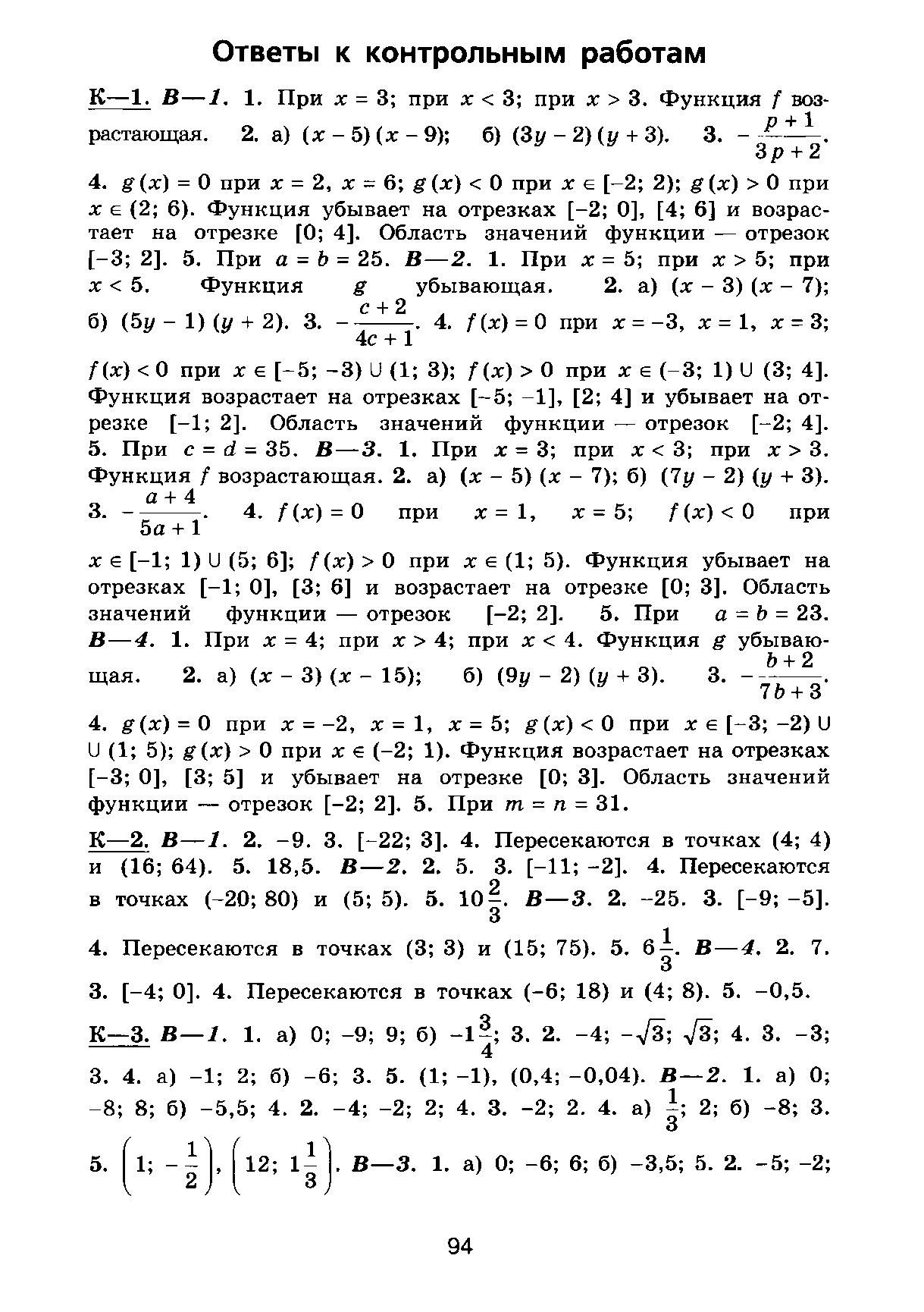 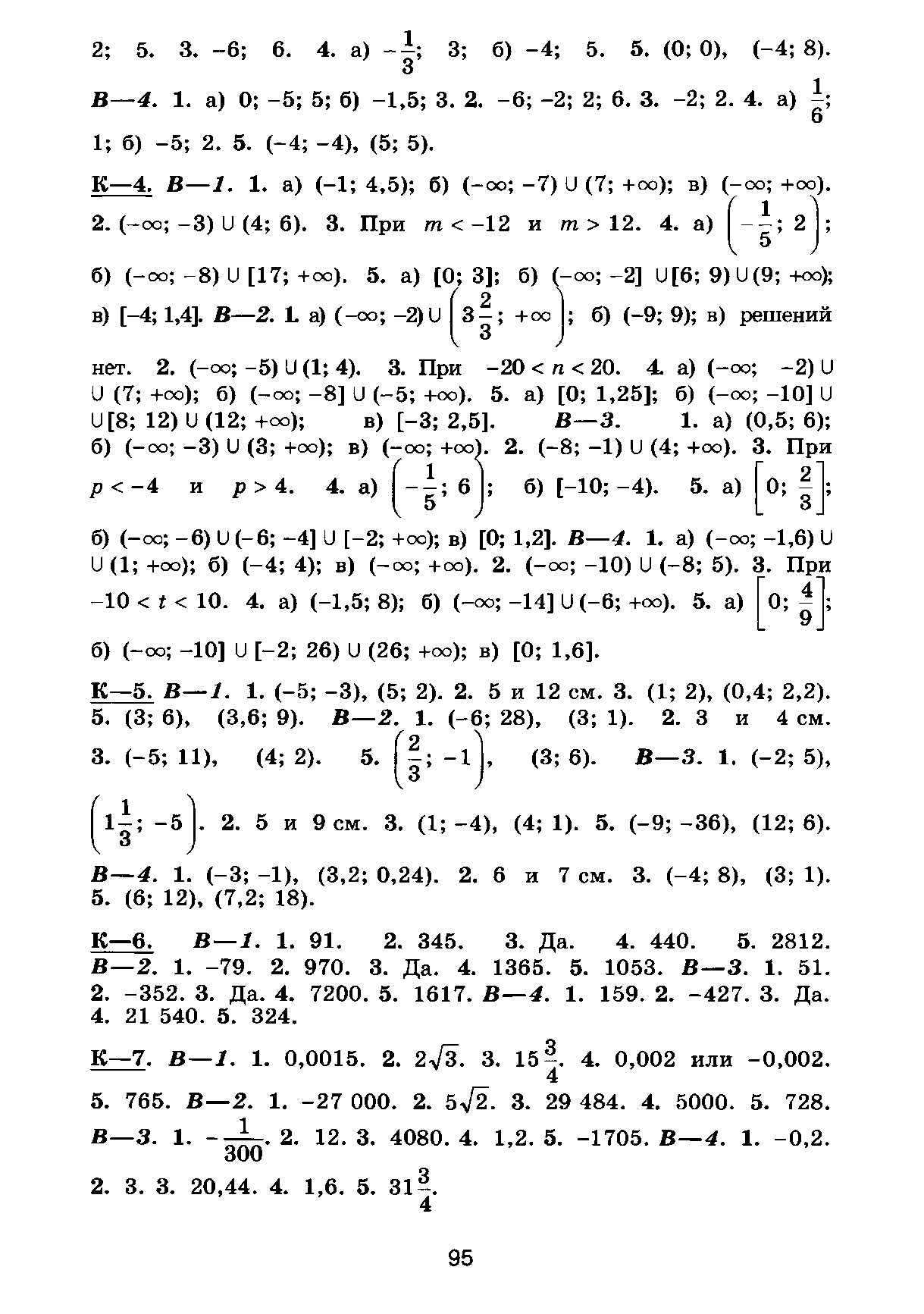 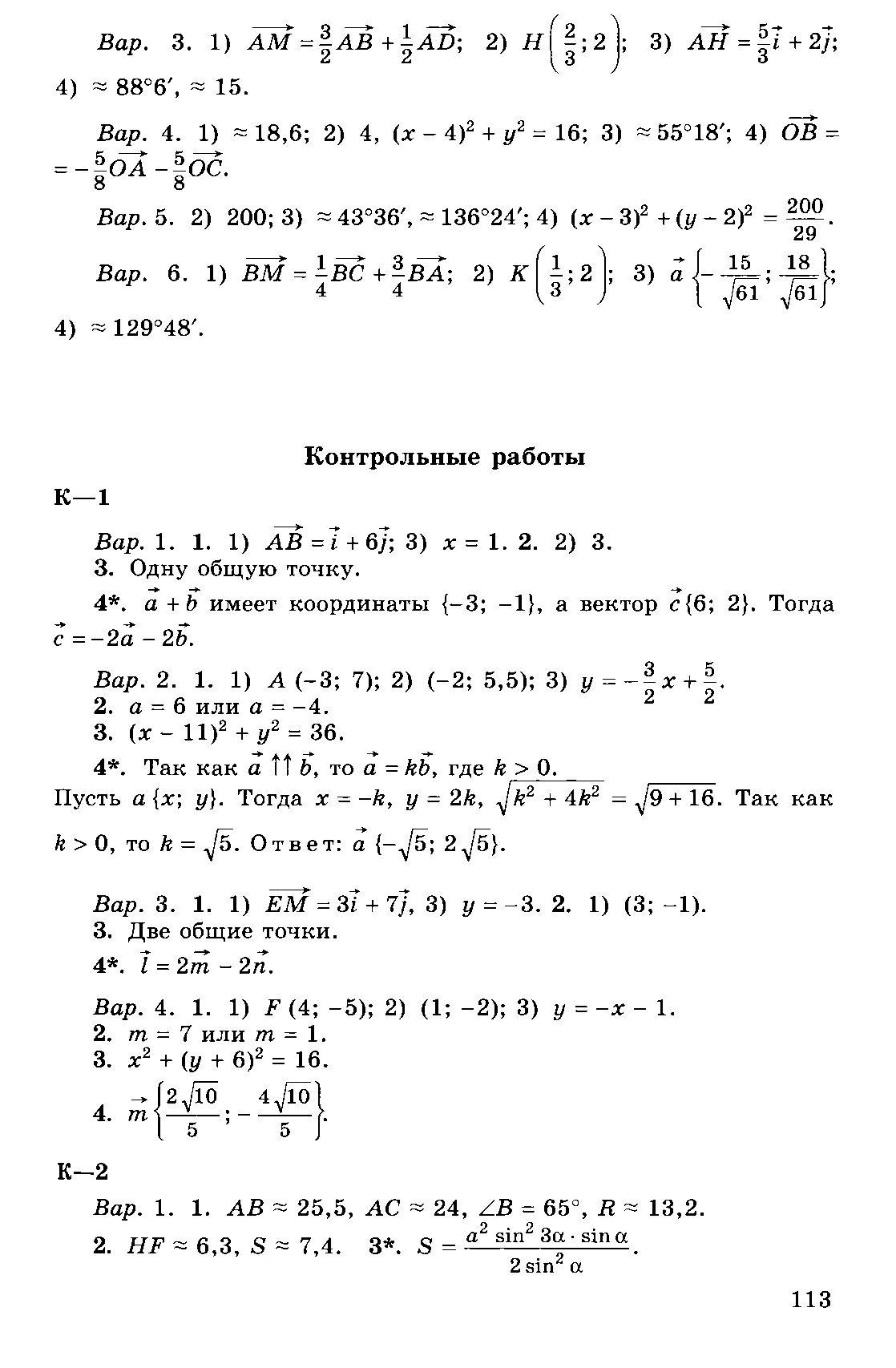 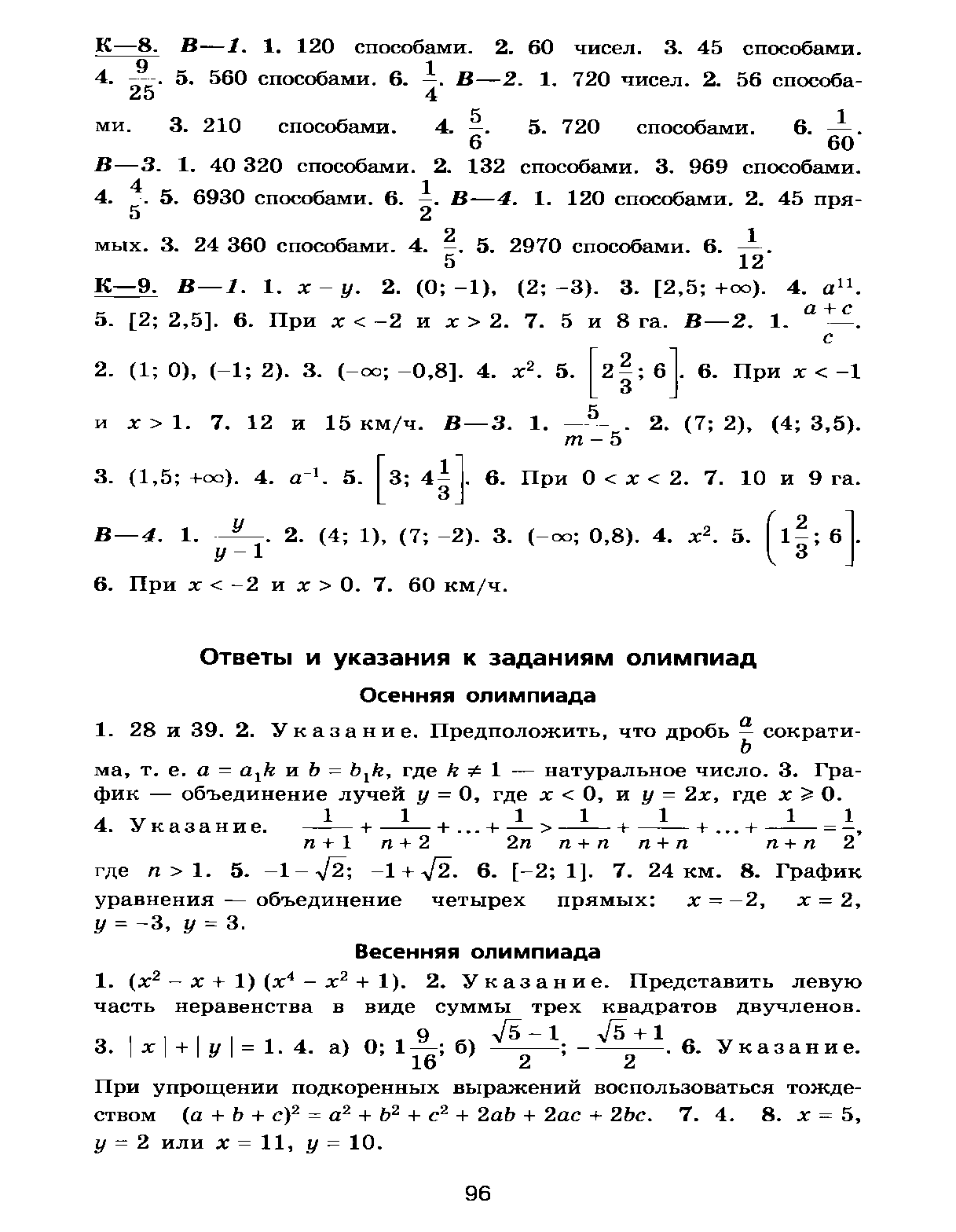 №Содержание учебного материалаКол-вочасовКол-вочасовТип урокаХарактеристика деятельности учащихся или виды учебной деятельностиВиды контроля,измерителиДом. заданиеДом. заданиеТребования к уровню подготовки учащихсяДатаДата№Содержание учебного материалаКол-вочасовКол-вочасовТип урокаХарактеристика деятельности учащихся или виды учебной деятельностиВиды контроля,измерителиДом. заданиеДом. заданиеТребования к уровню подготовки учащихся№Содержание учебного материалаКол-вочасовКол-вочасовТип урокаХарактеристика деятельности учащихся или виды учебной деятельностиВиды контроля,измерителиДом. заданиеДом. заданиеТребования к уровню подготовки учащихсяпланфактичБлок 1. Квадратичная функция (22ч)Цель: расширить сведения о свойствах функций, ознакомить учащихся со свойствами и графиком квадратичной функцииБлок 1. Квадратичная функция (22ч)Цель: расширить сведения о свойствах функций, ознакомить учащихся со свойствами и графиком квадратичной функцииБлок 1. Квадратичная функция (22ч)Цель: расширить сведения о свойствах функций, ознакомить учащихся со свойствами и графиком квадратичной функцииБлок 1. Квадратичная функция (22ч)Цель: расширить сведения о свойствах функций, ознакомить учащихся со свойствами и графиком квадратичной функцииБлок 1. Квадратичная функция (22ч)Цель: расширить сведения о свойствах функций, ознакомить учащихся со свойствами и графиком квадратичной функцииБлок 1. Квадратичная функция (22ч)Цель: расширить сведения о свойствах функций, ознакомить учащихся со свойствами и графиком квадратичной функцииБлок 1. Квадратичная функция (22ч)Цель: расширить сведения о свойствах функций, ознакомить учащихся со свойствами и графиком квадратичной функцииБлок 1. Квадратичная функция (22ч)Цель: расширить сведения о свойствах функций, ознакомить учащихся со свойствами и графиком квадратичной функцииБлок 1. Квадратичная функция (22ч)Цель: расширить сведения о свойствах функций, ознакомить учащихся со свойствами и графиком квадратичной функцииБлок 1. Квадратичная функция (22ч)Цель: расширить сведения о свойствах функций, ознакомить учащихся со свойствами и графиком квадратичной функцииБлок 1. Квадратичная функция (22ч)Цель: расширить сведения о свойствах функций, ознакомить учащихся со свойствами и графиком квадратичной функцииБлок 1. Квадратичная функция (22ч)Цель: расширить сведения о свойствах функций, ознакомить учащихся со свойствами и графиком квадратичной функции§ 1. Функции и их свойства (5)§ 1. Функции и их свойства (5)§ 1. Функции и их свойства (5)§ 1. Функции и их свойства (5)§ 1. Функции и их свойства (5)§ 1. Функции и их свойства (5)§ 1. Функции и их свойства (5)§ 1. Функции и их свойства (5)1Функция. Область определения и область значений функции11УОНМЭвристическая беседа, частично-поисковый методУОП.1, №№ 2,3, 8, 9(б,в), 11П.1, №№ 2,3, 8, 9(б,в), 11-уметь находить по значению аргумента значение функции и наоборот-уметь находить область определения и область значения функции;-уметь строить более сложные графики  функций1.092Функция. Область определения и область значений функции11УПЗУФронтальный опрос, работа у доски, дифференцированные заданияКРП.1, №№ 4,7, 19П.1, №№ 4,7, 19-уметь находить по значению аргумента значение функции и наоборот-уметь находить область определения и область значения функции;-уметь строить более сложные графики  функций2.093Свойства функций11УОНМЭвристическая беседа, частично-поисковый методФОП.2, №№ 14, 17, 20П.2, №№ 14, 17, 20-уметь определять нули функции, промежутки возрастания и убывания3.094Свойства функций11УПЗУФронтальный опрос, работа у доски, дифференцированные заданияФОП.2, №№ 25,28 30П.2, №№ 25,28 30-уметь определять нули функции, проме жутки возрастания и убывания4.095Свойства функций11УПЗУФронтальный опрос, работа у доски, дифференцированные заданияФОП.2, №№32,37,39 контрольные вопросы, П.2, №№32,37,39 контрольные вопросы, -уметь определять нули функции, проме жутки возрастания и убывания5.09§ 2. Квадратный трехчлен (4 + 1ч. к/р)§ 2. Квадратный трехчлен (4 + 1ч. к/р)§ 2. Квадратный трехчлен (4 + 1ч. к/р)§ 2. Квадратный трехчлен (4 + 1ч. к/р)§ 2. Квадратный трехчлен (4 + 1ч. к/р)§ 2. Квадратный трехчлен (4 + 1ч. к/р)§ 2. Квадратный трехчлен (4 + 1ч. к/р)§ 2. Квадратный трехчлен (4 + 1ч. к/р)6Квадратный трёхчлен и его корни11УОНМИсследовательская работа, устный опрос, индивидуальная работаФОП.3, №№45, 47, 49П.3, №№45, 47, 49-уметь находить корни квадратного трехчлена8.097Квадратный трёхчлен и его корни11УОНМФронтальный опрос, дифференцированные заданияС-5 (ДМ)П.3, №№ 51,53, 58П.3, №№ 51,53, 58-уметь находить корни квадратноготрехчлена;-уметь раскладывать на множители квадратный трехчлен9.098Разложение квадратного трёхчлена на множители11УПЗУИсследовательская работа, устный опрос, математический диктантФОП.4, №№62, 63П.4, №№62, 63-уметь находить корни квадратноготрехчлена;-уметь раскладывать на множители квадратный трехчлен10.099Разложение квадратного трёхчлена на множители. Проверочная самостоятельная работа11КУИсследовательская работа, работа по карточкам, игровой моментС-6 (ДМ)П.4, №№ 66,67, контрольные вопросы стр. 27П.4, №№ 66,67, контрольные вопросы стр. 27-уметь находить корни квадратноготрехчлена;-уметь раскладывать на множители квадратный трехчлен11.0910Контрольная работа  (входная)11УКЗУСамостоятельное выполнение контрольной работыКРЗнать программу 8 класса 12.09§ 3. Квадратичная функция и ее график (8)§ 3. Квадратичная функция и ее график (8)§ 3. Квадратичная функция и ее график (8)§ 3. Квадратичная функция и ее график (8)§ 3. Квадратичная функция и ее график (8)§ 3. Квадратичная функция и ее график (8)§ 3. Квадратичная функция и ее график (8)§ 3. Квадратичная функция и ее график (8)11График функции у=ах2  11УОНМЭвристическая беседа, частично-поисковый методФОП.5, №№74, 76,П.5, №№74, 76,-уметь строить график функци ;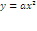 -правильно читать график15.0912График функции у=ах2  11УПЗУИсследовательская работа, устный опрос, индивидуальная работаС-7 (ДМ)П.5, №№78, 81П.5, №№78, 81-уметь строить график функци ;-правильно читать график16.0913Графики функций у=ах2+n,  у=а(x – m)211УОНМЭвристическая беседа, частично-поисковый методФОП.6, №№ 89, 98П.6, №№ 89, 98-уметь строить график функции, используя преобразования графиков17.0914Графики функций у=ах2+n,  у=а(x-m)211УПЗУИсследовательская работа, устный опрос, индивидуальная работаФОП.6, №№ 92, 99П.6, №№ 92, 99-уметь строить график функции, используя преобразования графиков18.0915Графики функций у=ах2+n,  у=а(x-m)211УПЗУФронтальный опрос, устный счет, индивидуальная работаС/Р по карточкам.П.6, №№ 94, 96П.6, №№ 94, 96-знать алгоритм построения графика квадратичной функции;-уметь находить координаты вершины параболы19.0916Контрольная работа №1 «Функции и их свойства. Квадратный трехчлен»11УПЗУФронтальный опрос, дифференцированные заданияКРП.6,  задания КИМП.6,  задания КИМУметь применять изученную теорию при нахождении ООФ, ОЗФ, читать график, при разложении квадратного трехчлена на множители22.0917 РНО. Построение графика квадратичной функции11УОСЗФронтальный опрос, контролирующая самостоятельная работаС-9 (ДМ)П.7, №№ 103, 109, контрольные вопросыП.7, №№ 103, 109, контрольные вопросы-знать алгоритм построения графика квадратичной функции;-уметь находить координаты вершины параболы23.0918Построение графика квадратичной функции11УОСЗТестирование  дифференцирован. заданияТест № 2 (УМК)П.7,№№106,111,контрольные вопросыП.7,№№106,111,контрольные вопросы-знать алгоритм построения графика квадратичной функции;-уметь находить координаты вершины параболы24.09§ 4. Степенная функция. Корень n – й степени (3 + 1ч. к/р)§ 4. Степенная функция. Корень n – й степени (3 + 1ч. к/р)§ 4. Степенная функция. Корень n – й степени (3 + 1ч. к/р)§ 4. Степенная функция. Корень n – й степени (3 + 1ч. к/р)§ 4. Степенная функция. Корень n – й степени (3 + 1ч. к/р)§ 4. Степенная функция. Корень n – й степени (3 + 1ч. к/р)§ 4. Степенная функция. Корень n – й степени (3 + 1ч. к/р)§ 4. Степенная функция. Корень n – й степени (3 + 1ч. к/р)19Функция у=хn11УОНМЭвристическая беседа, работа у доски, тестирование, устный опросС-10 (ДМ)П.22, №№495, 499,501,508П.22, №№495, 499,501,508-знать свойства функции при n-четном и n-нечетном;-уметь преобразовывать графики  с наиболее высокими степенями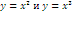 25.0920Корень n-й степени11УОНММатематический диктант, работа по карточкам, индивидуальноС-11 (ДМ)П.23, №№ 521, 523,538,532П.23, №№ 521, 523,538,532-знать таблицу степеней;-уметь уметь вычислять значения некоторых корней n-ой степени26.0921Степень с рациональным показателем11УПЗУЭвристическая беседа, работа у доски, устный опрос, математический диктантФОП.24, 544,549, 553,554,562П.24, 544,549, 553,554,562-уметь применять свойства степени с рациональным показателем при решении задач.29.0922Контрольная работа № 2: «Квадратичная функция. Степенная функция»11УКЗУСамостоятельное выполнение контрольной работыКРРешать варианты КИМовРешать варианты КИМов-уметь выполнять построение квадратичной функции, уметь применять таблицу степеней, вычислять значения некоторых корней n-й степени30.09Блок 2. Векторы. Метод координат. (18)Цель: научить учащихся выполнять действия над векторами как направленными отрезками, что важно для применения векторов в физике; познакомить с использованием векторов и метода координат при решении геометрических задачБлок 2. Векторы. Метод координат. (18)Цель: научить учащихся выполнять действия над векторами как направленными отрезками, что важно для применения векторов в физике; познакомить с использованием векторов и метода координат при решении геометрических задачБлок 2. Векторы. Метод координат. (18)Цель: научить учащихся выполнять действия над векторами как направленными отрезками, что важно для применения векторов в физике; познакомить с использованием векторов и метода координат при решении геометрических задачБлок 2. Векторы. Метод координат. (18)Цель: научить учащихся выполнять действия над векторами как направленными отрезками, что важно для применения векторов в физике; познакомить с использованием векторов и метода координат при решении геометрических задачБлок 2. Векторы. Метод координат. (18)Цель: научить учащихся выполнять действия над векторами как направленными отрезками, что важно для применения векторов в физике; познакомить с использованием векторов и метода координат при решении геометрических задачБлок 2. Векторы. Метод координат. (18)Цель: научить учащихся выполнять действия над векторами как направленными отрезками, что важно для применения векторов в физике; познакомить с использованием векторов и метода координат при решении геометрических задачБлок 2. Векторы. Метод координат. (18)Цель: научить учащихся выполнять действия над векторами как направленными отрезками, что важно для применения векторов в физике; познакомить с использованием векторов и метода координат при решении геометрических задачБлок 2. Векторы. Метод координат. (18)Цель: научить учащихся выполнять действия над векторами как направленными отрезками, что важно для применения векторов в физике; познакомить с использованием векторов и метода координат при решении геометрических задачБлок 2. Векторы. Метод координат. (18)Цель: научить учащихся выполнять действия над векторами как направленными отрезками, что важно для применения векторов в физике; познакомить с использованием векторов и метода координат при решении геометрических задачБлок 2. Векторы. Метод координат. (18)Цель: научить учащихся выполнять действия над векторами как направленными отрезками, что важно для применения векторов в физике; познакомить с использованием векторов и метода координат при решении геометрических задачБлок 2. Векторы. Метод координат. (18)Цель: научить учащихся выполнять действия над векторами как направленными отрезками, что важно для применения векторов в физике; познакомить с использованием векторов и метода координат при решении геометрических задачБлок 2. Векторы. Метод координат. (18)Цель: научить учащихся выполнять действия над векторами как направленными отрезками, что важно для применения векторов в физике; познакомить с использованием векторов и метода координат при решении геометрических задач§ 1. Понятие вектора (2)§ 1. Понятие вектора (2)§ 1. Понятие вектора (2)§ 1. Понятие вектора (2)§ 1. Понятие вектора (2)§ 1. Понятие вектора (2)§ 1. Понятие вектора (2)§ 1. Понятие вектора (2)23Понятие вектора. Равенство векторов.11УОНМИсследовательская работа, устный опрос, индивидуальная работаПроверка задач КИМП.76, 77, №739, 741, вопр.1-5П.76, 77, №739, 741, вопр.1-5Сформировать у учащихся представление о векторе,-уметь изображать, обозначать вектор, нулевой вектор;-знать виды векторов01.1024Откладывание вектора от данной точки.11УОНМФронтальный опрос, дифференцированные заданияФОП.76-78, № 748, 749, воп. 1-6П.76-78, № 748, 749, воп. 1-6Сформировать у учащихся представление о векторе,-уметь изображать, обозначать вектор, нулевой вектор;-знать виды векторов02.10§ 2. Сложение и вычитание векторов. (3)§ 2. Сложение и вычитание векторов. (3)§ 2. Сложение и вычитание векторов. (3)§ 2. Сложение и вычитание векторов. (3)§ 2. Сложение и вычитание векторов. (3)§ 2. Сложение и вычитание векторов. (3)§ 2. Сложение и вычитание векторов. (3)§ 2. Сложение и вычитание векторов. (3)25Сумма двух векторов11УОНМИсследовательская работа, устный опрос, математический диктантФОП.79, 80, вопр. 7-10, № 753, 759(б)П.79, 80, вопр. 7-10, № 753, 759(б)Знать законы сложения, определение суммы, правило треугольника, правило параллелограмма, уметь строить вектор, равный сумме двух векторов, используя правила треугольника, параллелограмма, формулировать законы сложения03.1026Сумма нескольких векторов. Вычитание векторов11УОНМФронтальный опрос, работа у доски, дифференцированные заданияСР № 33ДМ (8 кл)П.81, 82,воп.11, 12,13 № 755, 760, 757, 763(а,г)П.81, 82,воп.11, 12,13 № 755, 760, 757, 763(а,г)Знать понятие суммы двух и более векторов, уметь строить сумму нескольких векторов, используя правило прямоугольника, Уметь строить вектор , равный разности двух векторов, двумя способами06.1027Решение задач по теме: «Сложение и вычитание векторов»11УОСЗИсследовательская работа, устный опрос, индивидуальная работаСР № 34ДМ(8 кл)769, 770, 772769, 770, 772Знать понятие суммы двух и более векторов, уметь строить сумму нескольких векторов, используя правило прямоугольника, Уметь строить вектор , равный разности двух векторов, двумя способами07.10§ 3. Умножение вектора на число. Применение векторов к решению задач. (3)§ 3. Умножение вектора на число. Применение векторов к решению задач. (3)§ 3. Умножение вектора на число. Применение векторов к решению задач. (3)§ 3. Умножение вектора на число. Применение векторов к решению задач. (3)§ 3. Умножение вектора на число. Применение векторов к решению задач. (3)§ 3. Умножение вектора на число. Применение векторов к решению задач. (3)§ 3. Умножение вектора на число. Применение векторов к решению задач. (3)§ 3. Умножение вектора на число. Применение векторов к решению задач. (3)28Умножение вектора на число11УОНМЭвристическая беседа, частично-поисковый методПроверка домашнего заданияП.83, воп.14-17, № 775, 776(а,в,е)П.83, воп.14-17, № 775, 776(а,в,е)Уметь решать задачи на применение свойств умножения вектора на число08.1029Применение векторов к решению задач11КУФронтальный опрос, работа у доски, дифференцированные заданияИндивидуальная проверка домашнего заданияП.84, №789, 790,791П.84, №789, 790,791Уметь решать геометрические задачи на алгоритм выражения вектора через данные векторы09.1030Средняя линия трапеции11УОНМФронтальный опрос, работа у доски, дифференцированные заданияФО№ 795.№ 795.Понимать существо теоремы о средней линии трапеции и алгоритм решения задач10.10§ 1. Координаты вектора (2)§ 1. Координаты вектора (2)§ 1. Координаты вектора (2)§ 1. Координаты вектора (2)§ 1. Координаты вектора (2)§ 1. Координаты вектора (2)§ 1. Координаты вектора (2)§ 1. Координаты вектора (2)31Разложение вектора по двум неколлинеарным векторам11УОНМЭвристическая беседа, работа у доски, тестирование, устный опросУОП.86, воп.1-3, №911, 914(б,в)П.86, воп.1-3, №911, 914(б,в)-уметь находить координаты вектора по его разложению и наоборот;-уметь определять координаты результатов сложения, вычитания, умножения на число13.1032Координаты вектора11УОНММатематический диктант, работа по карточкам, индивидуальноФОП.87, воп.7-8, № 918, 919П.87, воп.7-8, № 918, 919-уметь находить координаты вектора по его разложению и наоборот;-уметь определять координаты результатов сложения, вычитания, умножения на число14.10§ 2. Простейшие задачи в координатах (2)§ 2. Простейшие задачи в координатах (2)§ 2. Простейшие задачи в координатах (2)§ 2. Простейшие задачи в координатах (2)§ 2. Простейшие задачи в координатах (2)§ 2. Простейшие задачи в координатах (2)§ 2. Простейшие задачи в координатах (2)§ 2. Простейшие задачи в координатах (2)33Простейшие задачи в координатах11УОНМФронтальный опрос, контролирующая самостоятельная работаМДП.88, 89, воп.9-13, № 930, 932П.88, 89, воп.9-13, № 930, 932-уметь определять координаты радиус-вектора;-уметь находить координаты вектора через координаты его начала и конца;- уметь вычислять длину вектора по его координатам, координаты середины отрезка и расстояние между двумя точками15.1034Простейшие задачи в координатах11УПЗУТестирование  дифференцирован. заданияСР № 2ДМ№944, 949(а), доп. 949(б)№944, 949(а), доп. 949(б)-уметь определять координаты радиус-вектора;-уметь находить координаты вектора через координаты его начала и конца;- уметь вычислять длину вектора по его координатам, координаты середины отрезка и расстояние между двумя точками16.10§ 3. Уравнение окружности и прямой (3)§ 3. Уравнение окружности и прямой (3)§ 3. Уравнение окружности и прямой (3)§ 3. Уравнение окружности и прямой (3)§ 3. Уравнение окружности и прямой (3)§ 3. Уравнение окружности и прямой (3)§ 3. Уравнение окружности и прямой (3)§ 3. Уравнение окружности и прямой (3)35Уравнение окружности11КУЭвристическая беседа, работа у доски, тестирование, устный опрос, математический диктантФОП.90,91, воп.15-17, №959(б,г), 962, 964(а)П.90,91, воп.15-17, №959(б,г), 962, 964(а)-знать уравнение окружности;-уметь решать задачи на применение формулы17.1036Уравнение прямой11КУФронтальный опрос, устный счет, индивидуальная работаФОП.92, воп.18-20, № 972(в), 974П.92, воп.18-20, № 972(в), 974-знать уравнение прямой;-уметь решать задачи на применение формулы20.1037Уравнение окружности и прямой. Решение задач.11УПЗУФронтальный опрос, дифференцированные заданияСР № 4ДМ№978, 979№978, 979-знать уравнения окружности и прямой;-уметь решать задачи21.1038Решение задач по теме: «Метод координат»11УОСЗРепродуктивный, фронтальный опрос, контролирующая самостоятельная работа№ 940.№ 940.-знать уравнения окружности и прямой;-уметь решать задачи, методом координат22.1039Решение задач по теме: «Метод координат»11УОСЗРепродуктивный, фронтальный опрос, контролирующая самостоятельная работаПроверка задач самостоятельного решения№990, 992, 996№990, 992, 996-знать уравнения окружности и прямой;-уметь решать задачи, методом координат23.1040Контрольная работа №3   «Метод координат»11УКЗУСамостоятельное выполнение контрольной работыКРПовторить п.76-92,   варианты КИМовПовторить п.76-92,   варианты КИМов-уметь решать простейшие задачи в координатах;-уметь решать задачи на составлении уравнений окружности и прямой24.10Блок 3. Уравнения и неравенства с одной переменной (14ч)Цель: систематизировать и обобщить сведения о решении целых и дробных рациональных уравнений с одной переменной, сформировать умение решать неравенства вида ax2+bx+c>0, ax2+bx+c<0, где a≠0. Блок 3. Уравнения и неравенства с одной переменной (14ч)Цель: систематизировать и обобщить сведения о решении целых и дробных рациональных уравнений с одной переменной, сформировать умение решать неравенства вида ax2+bx+c>0, ax2+bx+c<0, где a≠0. Блок 3. Уравнения и неравенства с одной переменной (14ч)Цель: систематизировать и обобщить сведения о решении целых и дробных рациональных уравнений с одной переменной, сформировать умение решать неравенства вида ax2+bx+c>0, ax2+bx+c<0, где a≠0. Блок 3. Уравнения и неравенства с одной переменной (14ч)Цель: систематизировать и обобщить сведения о решении целых и дробных рациональных уравнений с одной переменной, сформировать умение решать неравенства вида ax2+bx+c>0, ax2+bx+c<0, где a≠0. Блок 3. Уравнения и неравенства с одной переменной (14ч)Цель: систематизировать и обобщить сведения о решении целых и дробных рациональных уравнений с одной переменной, сформировать умение решать неравенства вида ax2+bx+c>0, ax2+bx+c<0, где a≠0. Блок 3. Уравнения и неравенства с одной переменной (14ч)Цель: систематизировать и обобщить сведения о решении целых и дробных рациональных уравнений с одной переменной, сформировать умение решать неравенства вида ax2+bx+c>0, ax2+bx+c<0, где a≠0. Блок 3. Уравнения и неравенства с одной переменной (14ч)Цель: систематизировать и обобщить сведения о решении целых и дробных рациональных уравнений с одной переменной, сформировать умение решать неравенства вида ax2+bx+c>0, ax2+bx+c<0, где a≠0. Блок 3. Уравнения и неравенства с одной переменной (14ч)Цель: систематизировать и обобщить сведения о решении целых и дробных рациональных уравнений с одной переменной, сформировать умение решать неравенства вида ax2+bx+c>0, ax2+bx+c<0, где a≠0. Блок 3. Уравнения и неравенства с одной переменной (14ч)Цель: систематизировать и обобщить сведения о решении целых и дробных рациональных уравнений с одной переменной, сформировать умение решать неравенства вида ax2+bx+c>0, ax2+bx+c<0, где a≠0. Блок 3. Уравнения и неравенства с одной переменной (14ч)Цель: систематизировать и обобщить сведения о решении целых и дробных рациональных уравнений с одной переменной, сформировать умение решать неравенства вида ax2+bx+c>0, ax2+bx+c<0, где a≠0. Блок 3. Уравнения и неравенства с одной переменной (14ч)Цель: систематизировать и обобщить сведения о решении целых и дробных рациональных уравнений с одной переменной, сформировать умение решать неравенства вида ax2+bx+c>0, ax2+bx+c<0, где a≠0. Блок 3. Уравнения и неравенства с одной переменной (14ч)Цель: систематизировать и обобщить сведения о решении целых и дробных рациональных уравнений с одной переменной, сформировать умение решать неравенства вида ax2+bx+c>0, ax2+bx+c<0, где a≠0. § 5. Уравнения с одной переменной (8)§ 5. Уравнения с одной переменной (8)§ 5. Уравнения с одной переменной (8)§ 5. Уравнения с одной переменной (8)§ 5. Уравнения с одной переменной (8)§ 5. Уравнения с одной переменной (8)41Целое уравнение и его корни11УОНМЭвристическая беседа, дифференцированные заданияП.10, №№205, 211П.10, №№205, 211-уметь определять степень уравнения;-уметь решать уравнения третьей и более степеней, используя разложение на множители, графический способ27.1042Целое уравнение и его корни11УПЗУИсследовательская работа, работа по карточкам, игровой моментС-12 (ДМ)П.10, №№214, 219П.10, №№214, 219-уметь определять степень уравнения;-уметь решать уравнения третьей и более степеней, используя разложение на множители, графический способ28.1043Уравнения, приводимые к квадратным11УОНМФронтальный опрос, дифференцированные заданияП.11, №№ 221, 228П.11, №№ 221, 228-уметь проводить замену переменной;-уметь решать квадратные уравнения и уравнения, получившиеся из замены;-знать и уметь решать биквадратные уравнения29.1044Уравнения, приводимые к квадратным11УПЗУФронтальный опрос, дифференцированные заданияС-14 (ДМ)П.11, №№ 225, 229П.11, №№ 225, 229-уметь проводить замену переменной;-уметь решать квадратные уравнения и уравнения, получившиеся из замены;-знать и уметь решать биквадратные уравнения30.1045Дробные рациональные уравнения11УОНМФронтальный опрос, дифференцированные заданияФОП.13, №№289, 293(б), 301П.13, №№289, 293(б), 301-приведение к общему знаменателю,- решение квадратных уравнений.- исключение корней, обращающих знаменатель в нуль31.1046Дробные рациональные уравнения11УПЗУФронтальный опрос, контролирующая самостоятельная работаС-15 (ДМ)П.13, 291(б), 294(а), 302П.13, 291(б), 294(а), 302-приведение к общему знаменателю,- решение квадратных уравнений.- исключение корней, обращающих знаменатель в нуль10.1147Дробные рациональные уравнения11УПЗУТестирование  дифференцирован. заданияТест № 3 (УМК)П.13, №№ 297(а), 298(а)П.13, №№ 297(а), 298(а)-приведение к общему знаменателю,- решение квадратных уравнений.- исключение корней, обращающих знаменатель в нуль11.1148Дробные рациональные уравнения11УПЗУТестирование  дифференцированные  заданияФО301, контрольные вопросы П.13, №№ 296(б), 301, контрольные вопросы П.13, №№ 296(б), 12.11§ 6. Неравенства с одной переменной (5 + 1ч. к/р)§ 6. Неравенства с одной переменной (5 + 1ч. к/р)§ 6. Неравенства с одной переменной (5 + 1ч. к/р)§ 6. Неравенства с одной переменной (5 + 1ч. к/р)§ 6. Неравенства с одной переменной (5 + 1ч. к/р)§ 6. Неравенства с одной переменной (5 + 1ч. к/р)§ 6. Неравенства с одной переменной (5 + 1ч. к/р)§ 6. Неравенства с одной переменной (5 + 1ч. к/р)49Решение неравенств второй степени с одной переменной11УОНМФронтальный опрос, дифференцированные заданияФОП.8, №№116,119П.8, №№116,119-знать и понимать алгоритм решения неравенств;-уметь правильно найти ответ в виде числового промежутка 13.1150Решение неравенств второй степени с одной переменной11УПЗУИндивидуальная работаС-16 (ДМ)П.8,№№121,124,127П.8,№№121,124,127-знать и понимать алгоритм решения неравенств;-уметь правильно найти ответ в виде числового промежутка 14.1151Решение неравенств методом интервалов11УОНММатематическое домино, работа по карточкам, самоконтрольФОП.9, №№132,135П.9, №№132,135-знать алгоритм решения неравенств методом интервалов;-уметь решать неравенства, используя метод интервалов 17.1152Решение неравенств методом интервалов11УПЗУМатематический диктантС-17 (ДМ)П.9,№№137,139П.9,№№137,139-знать алгоритм решения неравенств методом интервалов;-уметь решать неравенства, используя метод интервалов 18.1153Обобщающий урок «Уравнения и неравенства с одной переменной»11УПЗУКоррекция знаний, тестирование, устный счетФОП.8-9, №№141,142,200П.8-9, №№141,142,200-знать алгоритм решения неравенств методом интервалов;-уметь решать неравенства, используя метод интервалов 19.1154Контрольная работа №4 «Ууравнения и неравенства с одной переменной»11УКЗУСамостоятельное выполнение контрольной работыКРП.8,9 повторить,варианты КИМовП.8,9 повторить,варианты КИМов-уметь применять полученные знания по теме в комплексе20.11Блок 4. Соотношения между сторонами и углами треугольника. Скалярное произведение векторов. (11)Цель: развить умение учащихся применять тригонометрический аппарат при решении геометрических задач.Блок 4. Соотношения между сторонами и углами треугольника. Скалярное произведение векторов. (11)Цель: развить умение учащихся применять тригонометрический аппарат при решении геометрических задач.Блок 4. Соотношения между сторонами и углами треугольника. Скалярное произведение векторов. (11)Цель: развить умение учащихся применять тригонометрический аппарат при решении геометрических задач.Блок 4. Соотношения между сторонами и углами треугольника. Скалярное произведение векторов. (11)Цель: развить умение учащихся применять тригонометрический аппарат при решении геометрических задач.Блок 4. Соотношения между сторонами и углами треугольника. Скалярное произведение векторов. (11)Цель: развить умение учащихся применять тригонометрический аппарат при решении геометрических задач.Блок 4. Соотношения между сторонами и углами треугольника. Скалярное произведение векторов. (11)Цель: развить умение учащихся применять тригонометрический аппарат при решении геометрических задач.Блок 4. Соотношения между сторонами и углами треугольника. Скалярное произведение векторов. (11)Цель: развить умение учащихся применять тригонометрический аппарат при решении геометрических задач.Блок 4. Соотношения между сторонами и углами треугольника. Скалярное произведение векторов. (11)Цель: развить умение учащихся применять тригонометрический аппарат при решении геометрических задач.Блок 4. Соотношения между сторонами и углами треугольника. Скалярное произведение векторов. (11)Цель: развить умение учащихся применять тригонометрический аппарат при решении геометрических задач.Блок 4. Соотношения между сторонами и углами треугольника. Скалярное произведение векторов. (11)Цель: развить умение учащихся применять тригонометрический аппарат при решении геометрических задач.Блок 4. Соотношения между сторонами и углами треугольника. Скалярное произведение векторов. (11)Цель: развить умение учащихся применять тригонометрический аппарат при решении геометрических задач.Блок 4. Соотношения между сторонами и углами треугольника. Скалярное произведение векторов. (11)Цель: развить умение учащихся применять тригонометрический аппарат при решении геометрических задач.§ 1. Синус, косинус, тангенс угла (3)§ 1. Синус, косинус, тангенс угла (3)§ 1. Синус, косинус, тангенс угла (3)§ 1. Синус, косинус, тангенс угла (3)§ 1. Синус, косинус, тангенс угла (3)§ 1. Синус, косинус, тангенс угла (3)§ 1. Синус, косинус, тангенс угла (3)§ 1. Синус, косинус, тангенс угла (3)55Синус, косинус и тангенс углаСинус, косинус и тангенс угла1УОНМЭвристическая беседа, дифференцированные заданияУОП.93, воп.1-6, № 1011, 1012(4-6)П.93, воп.1-6, № 1011, 1012(4-6)-знать определение основных тригонометрических функций и их свойства;-уметь решать задачи на применение формулы для вычисления координат точки21.1156Основное тригонометрическое тождество. Формулы приведения.Основное тригонометрическое тождество. Формулы приведения.1КУИсследовательская работа, работа по карточкам, игровой моментФО№ 1017(а,в), 1018(б,г)№ 1017(а,в), 1018(б,г)-знать определение основных тригонометрических функций и их свойства;-уметь решать задачи на применение формулы для вычисления координат точки24.1157Формулы для вычисления координат точкиФормулы для вычисления координат точки1КУИсследовательская работа, групповая, индивидуальная работаФОП.95изучить.П.95изучить.-знать определение основных тригонометрических функций и их свойства;-уметь решать задачи на применение формулы для вычисления координат точки25.11§ 2. Соотношения между сторонами и углами треугольника (4)§ 2. Соотношения между сторонами и углами треугольника (4)§ 2. Соотношения между сторонами и углами треугольника (4)§ 2. Соотношения между сторонами и углами треугольника (4)§ 2. Соотношения между сторонами и углами треугольника (4)§ 2. Соотношения между сторонами и углами треугольника (4)§ 2. Соотношения между сторонами и углами треугольника (4)§ 2. Соотношения между сторонами и углами треугольника (4)58Теорема о площади треугольникаТеорема о площади треугольника1КУИсследовательская работа, устный опрос, индивидуальная работаСР № 8ДМП.96, воп.7, №1020(б,в), 1021П.96, воп.7, №1020(б,в), 1021Уметь реализовывать этапы доказательства теоремы о площади треугольника, решать задачи26.1159Теоремы синусов и косинусовТеоремы синусов и косинусов1УОНМФронтальный опрос, дифференцированные заданияУОП.97, 98, воп.8,9, № 1025(б, д, ж, и)П.97, 98, воп.8,9, № 1025(б, д, ж, и)Уметь проводить доказательство теорем и применять их при решении задач27.1160Решение треугольниковРешение треугольников1УПЗУФронтальный опрос, дифференцированные заданияИндивидуальный опрос, №1034.№1034.Уметь выполнять чертеж по условию задачи, применять теоремы косинусов и синусов28.1161Измерительные работыИзмерительные работы1КУСамостоятельная работаПроверка задач самостоятельного решенияП.100, воп.11-12, № 1060(а,в), 1061(а,в)П.100, воп.11-12, № 1060(а,в), 1061(а,в)01.12§ 3. Скалярное произведение векторов (2 + 1ч р/з +1ч к/р)§ 3. Скалярное произведение векторов (2 + 1ч р/з +1ч к/р)§ 3. Скалярное произведение векторов (2 + 1ч р/з +1ч к/р)§ 3. Скалярное произведение векторов (2 + 1ч р/з +1ч к/р)§ 3. Скалярное произведение векторов (2 + 1ч р/з +1ч к/р)§ 3. Скалярное произведение векторов (2 + 1ч р/з +1ч к/р)§ 3. Скалярное произведение векторов (2 + 1ч р/з +1ч к/р)§ 3. Скалярное произведение векторов (2 + 1ч р/з +1ч к/р)62Угол между векторами. Скалярное произведение векторов.Угол между векторами. Скалярное произведение векторов.1УОНМИсследовательская работа, устный опрос, математический диктантФОП.101, 102, воп.13-16, №1040, 1042П.101, 102, воп.13-16, №1040, 1042знать «угол между векторами», скалярное произведение двух векторов, скалярный квадрат вектора; уметь применять теорию при решении задач02.1263Скалярное произведение в координатахСкалярное произведение в координатах1КУИсследовательская работа, работа по карточкам, игровой моментСР № 12ДМП.103, 104, воп.17-20, № 1044(б), 1047(б)П.103, 104, воп.17-20, № 1044(б), 1047(б)Знать теорему о скалярном произведении двух векторов в координатах и ее следствия, свойства скалярного произведения векторов; уметь применять скалярное произведение векторов при решении задач03.1264Применение скалярного произведения векторов при решении задачПрименение скалярного произведения векторов при решении задач1УОНММатематическое домино, работа по карточкам, самоконтрольПроверка задач самостоятельного решения№ 1049, 1050, 1052№ 1049, 1050, 1052Доказывать теорему, изображать углы между векторами, вычислять скалярное произведение векторов04.1265Контрольная работа №5 «Соотношения в треугольнике. Скалярное произведение векторов»Контрольная работа №5 «Соотношения в треугольнике. Скалярное произведение векторов»1УКЗУСамостоятельное выполнение контрольной работыКРП.93-103 повторить, варианты КИМовП.93-103 повторить, варианты КИМов-уметь применять теорему синусов и теорему косинусов, скалярное произведениие векторов в комплексе при решении задач05.12Блок 5. Уравнения и неравенства с двумя переменными (17ч)Цель: выработать умение решать простейшие системы,  содержащие уравнение второй степени с двумя переменными, и текстовые задачи с помощью составления таких систем.Блок 5. Уравнения и неравенства с двумя переменными (17ч)Цель: выработать умение решать простейшие системы,  содержащие уравнение второй степени с двумя переменными, и текстовые задачи с помощью составления таких систем.Блок 5. Уравнения и неравенства с двумя переменными (17ч)Цель: выработать умение решать простейшие системы,  содержащие уравнение второй степени с двумя переменными, и текстовые задачи с помощью составления таких систем.Блок 5. Уравнения и неравенства с двумя переменными (17ч)Цель: выработать умение решать простейшие системы,  содержащие уравнение второй степени с двумя переменными, и текстовые задачи с помощью составления таких систем.Блок 5. Уравнения и неравенства с двумя переменными (17ч)Цель: выработать умение решать простейшие системы,  содержащие уравнение второй степени с двумя переменными, и текстовые задачи с помощью составления таких систем.Блок 5. Уравнения и неравенства с двумя переменными (17ч)Цель: выработать умение решать простейшие системы,  содержащие уравнение второй степени с двумя переменными, и текстовые задачи с помощью составления таких систем.Блок 5. Уравнения и неравенства с двумя переменными (17ч)Цель: выработать умение решать простейшие системы,  содержащие уравнение второй степени с двумя переменными, и текстовые задачи с помощью составления таких систем.Блок 5. Уравнения и неравенства с двумя переменными (17ч)Цель: выработать умение решать простейшие системы,  содержащие уравнение второй степени с двумя переменными, и текстовые задачи с помощью составления таких систем.Блок 5. Уравнения и неравенства с двумя переменными (17ч)Цель: выработать умение решать простейшие системы,  содержащие уравнение второй степени с двумя переменными, и текстовые задачи с помощью составления таких систем.Блок 5. Уравнения и неравенства с двумя переменными (17ч)Цель: выработать умение решать простейшие системы,  содержащие уравнение второй степени с двумя переменными, и текстовые задачи с помощью составления таких систем.Блок 5. Уравнения и неравенства с двумя переменными (17ч)Цель: выработать умение решать простейшие системы,  содержащие уравнение второй степени с двумя переменными, и текстовые задачи с помощью составления таких систем.Блок 5. Уравнения и неравенства с двумя переменными (17ч)Цель: выработать умение решать простейшие системы,  содержащие уравнение второй степени с двумя переменными, и текстовые задачи с помощью составления таких систем.§ 7. Уравнения с двумя переменными и их системы (12)§ 7. Уравнения с двумя переменными и их системы (12)§ 7. Уравнения с двумя переменными и их системы (12)§ 7. Уравнения с двумя переменными и их системы (12)§ 7. Уравнения с двумя переменными и их системы (12)§ 7. Уравнения с двумя переменными и их системы (12)§ 7. Уравнения с двумя переменными и их системы (12)§ 7. Уравнения с двумя переменными и их системы (12)66Графический способ решения систем уравненийГрафический способ решения систем уравнений1УОНМЭвристическая беседа, дифференцированные задания, игровой моментП.12, №№ 234, 240П.12, №№ 234, 240-уметь определять степень уравнения-уметь составлять уравнение по графику08.1267Графический способ решения систем уравненийГрафический способ решения систем уравнений1УСЗУФронтальный, работа у доски, творческие заданияС-19 (ДМ)П.12, №№ 235,241П.12, №№ 235,241-уметь определять степень уравнения-уметь составлять уравнение по графику09.1268Уравнение с двумя переменными и его графикУравнение с двумя переменными и его график1УОНМЭвристическая беседа, дифференцированные задания, игровой моментФОП.12, №№237,242П.12, №№237,242-знать виды графиков и уметь их строить;-уметь определять количество решений системы по графику;-уметь решать системы графически10.1269Уравнение с двумя переменными и его графикУравнение с двумя переменными и его график1УСЗУРабота по карточкам, самоконтроль, игровой моментФОП.12, №№239,243П.12, №№239,243-знать виды графиков и уметь их строить;-уметь определять количество решений системы по графику;-уметь решать системы графически11.1270Уравнение с двумя переменными и его графикУравнение с двумя переменными и его график1УСЗУКоррекция знаний, устный счетС-20 (ДМ)П.12, №№302П.12, №№302-знать виды графиков и уметь их строить;-уметь определять количество решений системы по графику;-уметь решать системы графически12.1271Решение систем уравнений второй степениРешение систем уравнений второй степени1УОНМЭвристическая беседа, дифференцированные задания, игровой моментФОП.13, №№245,247П.13, №№245,247-знать алгоритм решения систем второй степени;-уметь их решать, используя известные способы (способ подстановки и способ сложения)15.1272Решение систем уравнений второй степениРешение систем уравнений второй степени1УОСЗФронтальный, работа у доски, тестирование, творческие заданияП.13, №№251,254П.13, №№251,254-знать алгоритм решения систем второй степени;-уметь их решать, используя известные способы (способ подстановки и способ сложения)16.1273Решение систем уравнений второй степениРешение систем уравнений второй степени1УОСЗФронтальный, работа у доски, тестирование, творческие заданияСР по вариантам.П.13, №№256, 260,263П.13, №№256, 260,263-знать алгоритм решения систем второй степени;-уметь их решать, используя известные способы (способ подстановки и способ сложения)17.1274Решение задач с помощью систем уравнений второй степениРешение задач с помощью систем уравнений второй степени1КУРабота по карточкам, устный опрос, математический диктантС-22 (ДМ)П.14, №№ 269, 271П.14, №№ 269, 271-уметь составлять причинно-следственные связи между данными в задаче и составлении уравнений, используя формулы;-уметь решать системы уравнений различными способами18.1275Решение задач с помощью систем уравнений второй степениРешение задач с помощью систем уравнений второй степени1КУРабота по карточкам, устный опросФОП.14, №№ 275, 277П.14, №№ 275, 277-уметь составлять причинно-следственные связи между данными в задаче и составлении уравнений, используя формулы;-уметь решать системы уравнений различными способами19.1276Решение задач с помощью систем уравнений второй степениРешение задач с помощью систем уравнений второй степени1КУРабота по карточкам, устный опросФОП.14, №№280,286П.14, №№280,286-уметь составлять причинно-следственные связи между данными в задаче и составлении уравнений, используя формулы;-уметь решать системы уравнений различными способами22.0177Решение задач с помощью систем уравнений второй степениРешение задач с помощью систем уравнений второй степени1УПЗУРабота по карточкам, самоконтроль, игровой моментТест № 4 П.14, №№285, 287П.14, №№285, 287-уметь составлять причинно-следственные связи между данными в задаче и составлении уравнений, используя формулы;-уметь решать системы уравнений различными способами23.01§ 8. Неравенства с двумя переменными и их системы (4 + 1ч. к/р)§ 8. Неравенства с двумя переменными и их системы (4 + 1ч. к/р)§ 8. Неравенства с двумя переменными и их системы (4 + 1ч. к/р)§ 8. Неравенства с двумя переменными и их системы (4 + 1ч. к/р)§ 8. Неравенства с двумя переменными и их системы (4 + 1ч. к/р)§ 8. Неравенства с двумя переменными и их системы (4 + 1ч. к/р)§ 8. Неравенства с двумя переменными и их системы (4 + 1ч. к/р)§ 8. Неравенства с двумя переменными и их системы (4 + 1ч. к/р)78Неравенства с двумя переменнымиНеравенства с двумя переменными1УОНМЭвристическая беседа, дифференцированные задания, игровой моментФОП.21, №№ 483(а,в), 486(б,в), 493(а)П.21, №№ 483(а,в), 486(б,в), 493(а)-уметь изображать множество решений неравенства с двумя переменными на координатной плоскости14.0179Неравенства с двумя переменнымиНеравенства с двумя переменными1УПЗУФронтальный, работа у доски, тестирование, творческие заданияС-23 (ДМ)П.21, №№ 487(а,в), 494П.21, №№ 487(а,в), 494-уметь изображать множество решений неравенства с двумя переменными на координатной плоскости17.0180Системы неравенств с двумя переменнымиСистемы неравенств с двумя переменными1КУРепродуктивный, контролир. самостоятельная работаФОП.22, №№ 497(в,г), 498(б), 504(а)П.22, №№ 497(в,г), 498(б), 504(а)- уметь изображать на координатной плоскости множество решений систем неравенств20.0181Системы неравенств с двумя переменнымиСистемы неравенств с двумя переменными1УСЗУФронтальный, работа у доски, тестирование, творческие заданияС-24 (ДМ)П.22, №№ 500(б,в), 505П.22, №№ 500(б,в), 505- уметь изображать на координатной плоскости множество решений систем неравенств21.01 82Контрольная работа№6 «Уравнения и неравенства с двумя переменными»Контрольная работа№6 «Уравнения и неравенства с двумя переменными»1УКЗУСамостоятельное выполнение контрольной работыКРП.19-22 повторить, решение КИМовП.19-22 повторить, решение КИМов-уметь применять полученные знания по теме в комплексе24.01Блок 6. Длина окружности и площадь круга. (12)Цель: расширить знание  учащихся о многоугольниках; рассмотреть понятия длины окружности и площади круга и формулы для их вычисленияБлок 6. Длина окружности и площадь круга. (12)Цель: расширить знание  учащихся о многоугольниках; рассмотреть понятия длины окружности и площади круга и формулы для их вычисленияБлок 6. Длина окружности и площадь круга. (12)Цель: расширить знание  учащихся о многоугольниках; рассмотреть понятия длины окружности и площади круга и формулы для их вычисленияБлок 6. Длина окружности и площадь круга. (12)Цель: расширить знание  учащихся о многоугольниках; рассмотреть понятия длины окружности и площади круга и формулы для их вычисленияБлок 6. Длина окружности и площадь круга. (12)Цель: расширить знание  учащихся о многоугольниках; рассмотреть понятия длины окружности и площади круга и формулы для их вычисленияБлок 6. Длина окружности и площадь круга. (12)Цель: расширить знание  учащихся о многоугольниках; рассмотреть понятия длины окружности и площади круга и формулы для их вычисленияБлок 6. Длина окружности и площадь круга. (12)Цель: расширить знание  учащихся о многоугольниках; рассмотреть понятия длины окружности и площади круга и формулы для их вычисленияБлок 6. Длина окружности и площадь круга. (12)Цель: расширить знание  учащихся о многоугольниках; рассмотреть понятия длины окружности и площади круга и формулы для их вычисленияБлок 6. Длина окружности и площадь круга. (12)Цель: расширить знание  учащихся о многоугольниках; рассмотреть понятия длины окружности и площади круга и формулы для их вычисленияБлок 6. Длина окружности и площадь круга. (12)Цель: расширить знание  учащихся о многоугольниках; рассмотреть понятия длины окружности и площади круга и формулы для их вычисленияБлок 6. Длина окружности и площадь круга. (12)Цель: расширить знание  учащихся о многоугольниках; рассмотреть понятия длины окружности и площади круга и формулы для их вычисленияБлок 6. Длина окружности и площадь круга. (12)Цель: расширить знание  учащихся о многоугольниках; рассмотреть понятия длины окружности и площади круга и формулы для их вычисления§ 1. Правильные многоугольники (4)§ 1. Правильные многоугольники (4)§ 1. Правильные многоугольники (4)§ 1. Правильные многоугольники (4)§ 1. Правильные многоугольники (4)§ 1. Правильные многоугольники (4)§ 1. Правильные многоугольники (4)§ 1. Правильные многоугольники (4)83Правильный многоугольникПравильный многоугольник1УОНМТестирование, работа у доски, разноуровневые заданияПроверка задач самостоятельного решенияП.105, воп.1,2, № 1081(в,г), 1083(б,г)П.105, воп.1,2, № 1081(в,г), 1083(б,г)-уметь вычислять угол правильного многоугольника по формуле;-уметь вписывать окружность в правильный многоугольник и описывать 19.1284Окружность, описанная около правильного многоугольника и вписанная в правильный многоугольникОкружность, описанная около правильного многоугольника и вписанная в правильный многоугольник1УОНМИндивидуальная, групповая работаФОП.106, 107, воп.3,4П.106, 107, воп.3,4-уметь вычислять угол правильного многоугольника по формуле;-уметь вписывать окружность в правильный многоугольник и описывать 15.0185Формулы для вычисления площади правильного многоугольника, его стороны и радиуса вписанной окружностиФормулы для вычисления площади правильного многоугольника, его стороны и радиуса вписанной окружности1УОНМРабота по карточкам, самоконтроль, игровой моментТОП.108, воп.5-7, № 1088П.108, воп.5-7, № 1088-уметь решать задачи на применение формул зависимости между R, r, an;-уметь строить правильные многоугольники16.0186Решение задач по теме: «Правильный многоугольник»Решение задач по теме: «Правильный многоугольник»1УПЗУФронтальный, работа у доски, тестирование, творческие заданияПрактическая работаП.109, воп.6, 7, № 1094(а,г).П.109, воп.6, 7, № 1094(а,г).Уметь строить правильные многоугольники с помощью циркуля и линейки22.01§ 2. Длина окружности и площадь круга (4 + 3ч. р/з + 1ч. к/р)§ 2. Длина окружности и площадь круга (4 + 3ч. р/з + 1ч. к/р)§ 2. Длина окружности и площадь круга (4 + 3ч. р/з + 1ч. к/р)§ 2. Длина окружности и площадь круга (4 + 3ч. р/з + 1ч. к/р)§ 2. Длина окружности и площадь круга (4 + 3ч. р/з + 1ч. к/р)§ 2. Длина окружности и площадь круга (4 + 3ч. р/з + 1ч. к/р)§ 2. Длина окружности и площадь круга (4 + 3ч. р/з + 1ч. к/р)§ 2. Длина окружности и площадь круга (4 + 3ч. р/з + 1ч. к/р)87Длина окружностиДлина окружности1КУЭвристическая беседа, дифференцированные задания, игровой моментСР № 15ДМП.110 изучить.П.110 изучить.Применять формулы при решении задач23.0188Длина окружности. Решение задачДлина окружности. Решение задач1УПЗУФронтальный, работа у доски, тестирование, творческие заданияФО№, 1107, 1109№, 1107, 1109Применять формулы при решении задач29.0189Площадь круга и кругового сектораПлощадь круга и кругового сектора1КУРепродуктивный, контролир. самостоятельная работаФОП.111, 112, воп. 11,12, № 1114, 1116(а,б)П.111, 112, воп. 11,12, № 1114, 1116(а,б)Уметь находить площадь круга и кругового сектора30.0190Площадь круга и кругового сектора. Решение задачПлощадь круга и кругового сектора. Решение задач1УПЗУРабота по карточкам, устный опрос, математический диктанттест№1121, 1123, 1124№1121, 1123, 1124Уметь находить площадь круга и кругового сектора05.0291Обобщение по теме: «Длина окружности. Площадь круга»Обобщение по теме: «Длина окружности. Площадь круга»1УСЗУРабота по карточкам, самоконтроль, игровой моментФО№1125, 1127№1125, 1127Использовать приобретенные знания на практике06.0292Решение задач по теме: «Длина окружности и площадь круга»Решение задач по теме: «Длина окружности и площадь круга»1УСЗУКоррекция знаний, тестирование, устный счет№1130, 1131, 1135№1130, 1131, 1135-знать формулы для вычисления длины окружности и площади круга;-уметь выводить формулы и решать задачи на их применение12.0293Подготовка к контрольной работеПодготовка к контрольной работе1УОСЗКоррекция знаний, тестирование, устный счетИндивидуальные карточки№№ 1137,1139№№ 1137,1139-знать формулы для вычисления длины окружности и площади круга;-уметь выводить формулы и решать задачи на их применение13.0294Контрольная работа  № 7«Длина окружности и площадь круга»Контрольная работа  № 7«Длина окружности и площадь круга»1УКЗУСамостоятельное выполнение контрольной работыКРП.105-111 повторить.П.105-111 повторить.уметь решать задачи на зависимости между R, r, an;-уметь решать задачи, используя формулы длины окружность, площади круга и кругового сектора19.02Блок 7. Арифметическая и геометрическая прогрессии (15ч)Цель: дать понятие об арифметической и геометрической прогрессиях как числовых последовательностях особого вида.Блок 7. Арифметическая и геометрическая прогрессии (15ч)Цель: дать понятие об арифметической и геометрической прогрессиях как числовых последовательностях особого вида.Блок 7. Арифметическая и геометрическая прогрессии (15ч)Цель: дать понятие об арифметической и геометрической прогрессиях как числовых последовательностях особого вида.Блок 7. Арифметическая и геометрическая прогрессии (15ч)Цель: дать понятие об арифметической и геометрической прогрессиях как числовых последовательностях особого вида.Блок 7. Арифметическая и геометрическая прогрессии (15ч)Цель: дать понятие об арифметической и геометрической прогрессиях как числовых последовательностях особого вида.Блок 7. Арифметическая и геометрическая прогрессии (15ч)Цель: дать понятие об арифметической и геометрической прогрессиях как числовых последовательностях особого вида.Блок 7. Арифметическая и геометрическая прогрессии (15ч)Цель: дать понятие об арифметической и геометрической прогрессиях как числовых последовательностях особого вида.Блок 7. Арифметическая и геометрическая прогрессии (15ч)Цель: дать понятие об арифметической и геометрической прогрессиях как числовых последовательностях особого вида.Блок 7. Арифметическая и геометрическая прогрессии (15ч)Цель: дать понятие об арифметической и геометрической прогрессиях как числовых последовательностях особого вида.Блок 7. Арифметическая и геометрическая прогрессии (15ч)Цель: дать понятие об арифметической и геометрической прогрессиях как числовых последовательностях особого вида.Блок 7. Арифметическая и геометрическая прогрессии (15ч)Цель: дать понятие об арифметической и геометрической прогрессиях как числовых последовательностях особого вида.Блок 7. Арифметическая и геометрическая прогрессии (15ч)Цель: дать понятие об арифметической и геометрической прогрессиях как числовых последовательностях особого вида.§ 9. Арифметическая прогрессия (7 + 1ч. к/р))§ 9. Арифметическая прогрессия (7 + 1ч. к/р))§ 9. Арифметическая прогрессия (7 + 1ч. к/р))§ 9. Арифметическая прогрессия (7 + 1ч. к/р))§ 9. Арифметическая прогрессия (7 + 1ч. к/р))§ 9. Арифметическая прогрессия (7 + 1ч. к/р))§ 9. Арифметическая прогрессия (7 + 1ч. к/р))§ 9. Арифметическая прогрессия (7 + 1ч. к/р))95Последовательности Последовательности 1УОНМЭвристическая беседа, работа у доски, разноуровневые заданияП.15, №№ 331, 333П.15, №№ 331, 333-приводить примеры последовательностей;-уметь определять член последовательности по формуле10.0196ПоследовательностиПоследовательности1УПЗУМатематический диктант, индивидуальные заданияС-25 (ДМ)П.15, №№335,338П.15, №№335,338-приводить примеры последовательностей;-уметь определять член последовательности по формуле13.0197Определение арифметической прогрессии. Формула п-го члена арифметической прогрессииОпределение арифметической прогрессии. Формула п-го члена арифметической прогрессии1УОНМУстный опрос, индивидуальная работа, ФОП.16, №№346, 348,350, 354П.16, №№346, 348,350, 354-уметь определять вид прогрессии по её определению;-знать и применять при решении задач указанную формулу14.0198Определение арифметической прогрессии. Формула п-го члена арифметической прогрессииОпределение арифметической прогрессии. Формула п-го члена арифметической прогрессии1УПЗУФронтальный опрос, дифференцированные заданияС-26 (ДМ)П.16, №№356, 358,360, 362П.16, №№356, 358,360, 362-уметь определять вид прогрессии по её определению;-знать и применять при решении задач указанную формулу17.0199Формула суммы п первых членов арифметической  прогрессииФормула суммы п первых членов арифметической  прогрессии1УОНМУстный опрос, индивидуальная работа, ФОП.17, №№371, 373П.17, №№371, 373-уметь находить сумму арифметической прогрессии по формуле20.01100Формула суммы п первых членов арифметической  прогрессииФормула суммы п первых членов арифметической  прогрессии1УПЗУФронтальный опрос, дифференцированные заданияС-27 ДМ)П.17, №№377, 385П.17, №№377, 385-уметь находить сумму арифметической прогрессии по формуле21.01101Формула суммы п первых членов арифметической  прогрессииФормула суммы п первых членов арифметической  прогрессии1УОСЗФронтальный, работа у доски, тестирование, творческие заданияТест №5 (УМК)П.17, №№381, 379П.17, №№381, 379-уметь находить сумму арифметической прогрессии по формуле24.01102Контрольная работа № 8  « Арифметическая прогрессия»Контрольная работа № 8  « Арифметическая прогрессия»1УКЗУСамостоятельное выполнение контрольной работыКРРешение КИМовРешение КИМов-уметь применять полученные знания по теме в комплексе27.01§ 10. Геометрическая прогрессия(6 +1ч к/р)§ 10. Геометрическая прогрессия(6 +1ч к/р)§ 10. Геометрическая прогрессия(6 +1ч к/р)§ 10. Геометрическая прогрессия(6 +1ч к/р)§ 10. Геометрическая прогрессия(6 +1ч к/р)§ 10. Геометрическая прогрессия(6 +1ч к/р)§ 10. Геометрическая прогрессия(6 +1ч к/р)§ 10. Геометрическая прогрессия(6 +1ч к/р)103Определение геометрической прогрессии.  Формула п – го члена геометрической прогрессииОпределение геометрической прогрессии.  Формула п – го члена геометрической прогрессии1УОНМУстный опрос, индивидуальная работа, ФОП.18, №№389, 390, 392П.18, №№389, 390, 392-знать определение геометрической прогрессии;-уметь распознавать геометрическую прогрессию;-знать данную формулу и уметь использовать ее при решении задач28.01104Определение геометрической прогрессии.  Формула п – го члена геометрической прогрессииОпределение геометрической прогрессии.  Формула п – го члена геометрической прогрессии1УПЗУФронтальный опрос, дифференцированные заданияС-28 (ДМ)П.18, №№396,400, 403П.18, №№396,400, 403-знать определение геометрической прогрессии;-уметь распознавать геометрическую прогрессию;-знать данную формулу и уметь использовать ее при решении задач31.01105Формула суммы п первых членов геометрической прогрессииФормула суммы п первых членов геометрической прогрессии1УОНМУстный опрос, индивидуальная работа, ФОП.19 ,№№ 410,  417П.19 ,№№ 410,  417-знать и уметь находить сумму геометрической прогрессии по формуле03.02106Формула суммы п первых членов геометрической прогрессииФормула суммы п первых членов геометрической прогрессии1УПЗУФронтальный опрос, дифференцированные заданияФОП.19 ,№№ 414,  419П.19 ,№№ 414,  419-знать и уметь находить сумму геометрической прогрессии по формуле04.02107Формула суммы п первых членов геометрической прогрессииФормула суммы п первых членов геометрической прогрессии1УСЗУРабота по карточкам, самоконтроль, игровой моментС-29 (ДМ)П.19 ,№№ 416,  427П.19 ,№№ 416,  427-знать и уметь находить сумму геометрической прогрессии по формуле07.02108Формула суммы п первых членов геометрической прогрессииФормула суммы п первых членов геометрической прогрессии1УСЗУКоррекция знаний, тестирование, устный счетТест № 5 П.19 ,№№ 479,  468П.19 ,№№ 479,  468-знать и уметь находить сумму геометрической прогрессии по формуле10.02109Контрольная работа № 9 «Геометрическая прогрессия»Контрольная работа № 9 «Геометрическая прогрессия»1УКЗУСамостоятельное выполнение контрольной работыКРП.18-19 повторить.П.18-19 повторить.-уметь находить нужный член геометрической прогрессии;-пользоваться формулой суммы n членов геометрической прогрессии;-представлять в виде обыкновенной дроби бесконечную десятичную дробь11.02Блок 8. Движения (8ч)Цель: познакомить учащихся с понятием движения и его свойствами, с основными видами движений, со взаимоотношениями наложений и движений.Блок 8. Движения (8ч)Цель: познакомить учащихся с понятием движения и его свойствами, с основными видами движений, со взаимоотношениями наложений и движений.Блок 8. Движения (8ч)Цель: познакомить учащихся с понятием движения и его свойствами, с основными видами движений, со взаимоотношениями наложений и движений.Блок 8. Движения (8ч)Цель: познакомить учащихся с понятием движения и его свойствами, с основными видами движений, со взаимоотношениями наложений и движений.Блок 8. Движения (8ч)Цель: познакомить учащихся с понятием движения и его свойствами, с основными видами движений, со взаимоотношениями наложений и движений.Блок 8. Движения (8ч)Цель: познакомить учащихся с понятием движения и его свойствами, с основными видами движений, со взаимоотношениями наложений и движений.Блок 8. Движения (8ч)Цель: познакомить учащихся с понятием движения и его свойствами, с основными видами движений, со взаимоотношениями наложений и движений.Блок 8. Движения (8ч)Цель: познакомить учащихся с понятием движения и его свойствами, с основными видами движений, со взаимоотношениями наложений и движений.Блок 8. Движения (8ч)Цель: познакомить учащихся с понятием движения и его свойствами, с основными видами движений, со взаимоотношениями наложений и движений.Блок 8. Движения (8ч)Цель: познакомить учащихся с понятием движения и его свойствами, с основными видами движений, со взаимоотношениями наложений и движений.Блок 8. Движения (8ч)Цель: познакомить учащихся с понятием движения и его свойствами, с основными видами движений, со взаимоотношениями наложений и движений.Блок 8. Движения (8ч)Цель: познакомить учащихся с понятием движения и его свойствами, с основными видами движений, со взаимоотношениями наложений и движений.§ 1. Понятие движения (3)§ 1. Понятие движения (3)§ 1. Понятие движения (3)§ 1. Понятие движения (3)§ 1. Понятие движения (3)§ 1. Понятие движения (3)§ 1. Понятие движения (3)§ 1. Понятие движения (3)110Понятие движенияПонятие движения1УОНМЭвристическая беседа, работа у доски, разноуровневые заданияФОП.113, 14, воп. 1-6, № 1148(а), 1149(б)П.113, 14, воп. 1-6, № 1148(а), 1149(б)-знать , что является движением плоскости20.02111Свойства движенийСвойства движений1КУМатематический диктант, индивидуальные заданияФОП.114, 115, воп.7-13, № 1150(устно), 1153П.114, 115, воп.7-13, № 1150(устно), 1153-знать какое отображение на плоскости является осевой симметрией, а какое центральной26.02112Решение задач по теме «Понятие движения. Осевая и центральная симметрии»Решение задач по теме «Понятие движения. Осевая и центральная симметрии»1УСЗУРабота по карточкам, самоконтроль, игровой момент СР № 18 ДМ№1155, 1156, 1160№1155, 1156, 1160Применять параллельный перенос при решении задач27.02§ 2. Параллельный перенос и поворот (3 + 1ч.р/з +1ч к/р)§ 2. Параллельный перенос и поворот (3 + 1ч.р/з +1ч к/р)§ 2. Параллельный перенос и поворот (3 + 1ч.р/з +1ч к/р)§ 2. Параллельный перенос и поворот (3 + 1ч.р/з +1ч к/р)§ 2. Параллельный перенос и поворот (3 + 1ч.р/з +1ч к/р)§ 2. Параллельный перенос и поворот (3 + 1ч.р/з +1ч к/р)§ 2. Параллельный перенос и поворот (3 + 1ч.р/з +1ч к/р)§ 2. Параллельный перенос и поворот (3 + 1ч.р/з +1ч к/р)113Параллельный переносПараллельный перенос1УОНМТестирование, фронтальный опрос, математический диктантСР № 19ДМП.116, воп.14,15, № 1162, 1163П.116, воп.14,15, № 1162, 1163Применять параллельный перенос при решении задач05.03114Поворот Поворот 1УОНМЭвристическая беседа, работа у доски, самостоятельноФОП.117, воп.16,17, № 1166(б), 1167П.117, воп.16,17, № 1166(б), 1167Доказывать, что поворот есть движение06.03115Решение задач по теме: «Параллельный перенос. Поворот»Решение задач по теме: «Параллельный перенос. Поворот»1УСЗУКоррекция знаний, тестирование, устный счетСР № 20ДМВоп.1-17, № 1170Воп.1-17, № 1170Распознавать и выполнять различные виды движений12.03116Решение задач по теме: «Движения»Решение задач по теме: «Движения»1УСЗУУстный опрос, индивидуальная работаПроверка задач самостоятельного решения№1172, 1174(б)№1172, 1174(б)Распознавать и выполнять различные виды движений13.03117Контрольная работа № 10 «Движения»Контрольная работа № 10 «Движения»1УКЗУСамостоятельное выполнение контрольной работыКРП.113-117 повторить.П.113-117 повторить.-уметь строить фигуры при параллельном переносе и повороте19.03Блок 9. Элементы комбинаторики  и теории вероятностей (13ч)Цель: ознакомить учащихся с понятиями перестановки, размещения, сочетания и соответствующими формулами для подсчета их числа; ввести понятия относительной частоты и вероятности случайного события.Блок 9. Элементы комбинаторики  и теории вероятностей (13ч)Цель: ознакомить учащихся с понятиями перестановки, размещения, сочетания и соответствующими формулами для подсчета их числа; ввести понятия относительной частоты и вероятности случайного события.Блок 9. Элементы комбинаторики  и теории вероятностей (13ч)Цель: ознакомить учащихся с понятиями перестановки, размещения, сочетания и соответствующими формулами для подсчета их числа; ввести понятия относительной частоты и вероятности случайного события.Блок 9. Элементы комбинаторики  и теории вероятностей (13ч)Цель: ознакомить учащихся с понятиями перестановки, размещения, сочетания и соответствующими формулами для подсчета их числа; ввести понятия относительной частоты и вероятности случайного события.Блок 9. Элементы комбинаторики  и теории вероятностей (13ч)Цель: ознакомить учащихся с понятиями перестановки, размещения, сочетания и соответствующими формулами для подсчета их числа; ввести понятия относительной частоты и вероятности случайного события.Блок 9. Элементы комбинаторики  и теории вероятностей (13ч)Цель: ознакомить учащихся с понятиями перестановки, размещения, сочетания и соответствующими формулами для подсчета их числа; ввести понятия относительной частоты и вероятности случайного события.Блок 9. Элементы комбинаторики  и теории вероятностей (13ч)Цель: ознакомить учащихся с понятиями перестановки, размещения, сочетания и соответствующими формулами для подсчета их числа; ввести понятия относительной частоты и вероятности случайного события.Блок 9. Элементы комбинаторики  и теории вероятностей (13ч)Цель: ознакомить учащихся с понятиями перестановки, размещения, сочетания и соответствующими формулами для подсчета их числа; ввести понятия относительной частоты и вероятности случайного события.Блок 9. Элементы комбинаторики  и теории вероятностей (13ч)Цель: ознакомить учащихся с понятиями перестановки, размещения, сочетания и соответствующими формулами для подсчета их числа; ввести понятия относительной частоты и вероятности случайного события.Блок 9. Элементы комбинаторики  и теории вероятностей (13ч)Цель: ознакомить учащихся с понятиями перестановки, размещения, сочетания и соответствующими формулами для подсчета их числа; ввести понятия относительной частоты и вероятности случайного события.Блок 9. Элементы комбинаторики  и теории вероятностей (13ч)Цель: ознакомить учащихся с понятиями перестановки, размещения, сочетания и соответствующими формулами для подсчета их числа; ввести понятия относительной частоты и вероятности случайного события.Блок 9. Элементы комбинаторики  и теории вероятностей (13ч)Цель: ознакомить учащихся с понятиями перестановки, размещения, сочетания и соответствующими формулами для подсчета их числа; ввести понятия относительной частоты и вероятности случайного события.§ 11. Элементы комбинаторики (9)§ 11. Элементы комбинаторики (9)§ 11. Элементы комбинаторики (9)§ 11. Элементы комбинаторики (9)§ 11. Элементы комбинаторики (9)§ 11. Элементы комбинаторики (9)§ 11. Элементы комбинаторики (9)§ 11. Элементы комбинаторики (9)118Примеры комбинаторных задачПримеры комбинаторных задач1УОНМУстный опрос, индивидуальная работа, ФОП. 30, №№ 715, 719П. 30, №№ 715, 719-ориентироваться в комбинаторике;-уметь строить дерево возможных вариантов14.02119Примеры комбинаторных задачПримеры комбинаторных задач1УПЗУФронтальный опрос, дифференцированные заданияФОП.30, №№ 720, 724, 729(а)П.30, №№ 720, 724, 729(а)-ориентироваться в комбинаторике;-уметь строить дерево возможных вариантов17.02120Перестановки Перестановки 1УОНМУстный опрос, индивидуальная работа, ФОП.31, №№ 735, 737, 748П.31, №№ 735, 737, 748-знать и уметь пользоваться формулами для решения комбинаторных задач18.02121ПерестановкиПерестановки1УПЗУФронтальный опрос, дифференцированные заданияС-30 (ДМ)П.31, №№ 741, 743, 749(г-е), 752(б)П.31, №№ 741, 743, 749(г-е), 752(б)-знать и уметь пользоваться формулами для решения комбинаторных задач21.02122Размещения Размещения 1УОНМУстный опрос, индивидуальная работа, ФОП.32, №№ 756, 760(б), 765(а), 767П.32, №№ 756, 760(б), 765(а), 767знать и уметь пользоваться формулами для решения комбинаторных задач24.02123РазмещенияРазмещения1УПЗУФронтальный опрос, дифференцированные заданияФОП.32, №№ 762, 759, 766П.32, №№ 762, 759, 766знать и уметь пользоваться формулами для решения комбинаторных задач25.02124Сочетания Сочетания 1УОНМУстный опрос, индивидуальная работа, ФОП.33, №№ 770, 772(а), 783, 784(а)П.33, №№ 770, 772(а), 783, 784(а)знать и уметь пользоваться формулами для решения комбинаторных задач28.02125СочетанияСочетания1УПЗУФронтальный опрос, дифференцированные заданияФОП 33 №№  776(б), 779(а)П 33 №№  776(б), 779(а)знать и уметь пользоваться формулами для решения комбинаторных задач03.03126Решение комбинаторных  задач Решение комбинаторных  задач 1УСЗУКоррекция знаний, тестирование, устный счетС-31 (ДМ)П.30-33, №№ 831, 841, 844, 849П.30-33, №№ 831, 841, 844, 849Уметь применять формулы при решении комбинаторных задач04.03§ 12. Начальные сведения из теории вероятностей (3ч + 1ч.к/р)§ 12. Начальные сведения из теории вероятностей (3ч + 1ч.к/р)§ 12. Начальные сведения из теории вероятностей (3ч + 1ч.к/р)§ 12. Начальные сведения из теории вероятностей (3ч + 1ч.к/р)§ 12. Начальные сведения из теории вероятностей (3ч + 1ч.к/р)§ 12. Начальные сведения из теории вероятностей (3ч + 1ч.к/р)§ 12. Начальные сведения из теории вероятностей (3ч + 1ч.к/р)§ 12. Начальные сведения из теории вероятностей (3ч + 1ч.к/р)127Относительная частота случайного событияОтносительная частота случайного события1УОНМУстный опрос, индивидуальная работа, ФОП.34, №№ 788, 790, 796(а)П.34, №№ 788, 790, 796(а)Уметь определять относительную частоту события07.03128Вероятность равновозможных событийВероятность равновозможных событий1УПЗУФронтальный опрос, дифференцированные заданияФОП.35, №№ 800, 803, 817П.35, №№ 800, 803, 817Уметь определять вероятность события10.03129Решение задач по теории вероятностейРешение задач по теории вероятностей1УСЗУКоррекция знаний, тестирование, устный счетС-32 (ДМ)П.34-35, №№ 856, 858П.34-35, №№ 856, 858определять количество равновозможных исходов некоторого испытания;-знать классическое определение вероятности11.03130Контрольная работа №11 «Комбинаторика и теория вероятностей»Контрольная работа №11 «Комбинаторика и теория вероятностей»1УКЗУСамостоятельное выполнение контрольной работыКРП.30-35 повторить.П.30-35 повторить.-уметь применять полученные знания по теме в комплексе14.03Блок 10. Начальные сведения из стереометрии.(8ч).Об аксиомах планиметрии. (2ч)Цель: дать начальное представление о телах и поверхностях в пространстве; познакомить учащихся с основными формулами для вычисления площадей поверхностей и объемов тел; дать более глубокое представление о системе аксиом планиметрии и аксиоматическом методеБлок 10. Начальные сведения из стереометрии.(8ч).Об аксиомах планиметрии. (2ч)Цель: дать начальное представление о телах и поверхностях в пространстве; познакомить учащихся с основными формулами для вычисления площадей поверхностей и объемов тел; дать более глубокое представление о системе аксиом планиметрии и аксиоматическом методеБлок 10. Начальные сведения из стереометрии.(8ч).Об аксиомах планиметрии. (2ч)Цель: дать начальное представление о телах и поверхностях в пространстве; познакомить учащихся с основными формулами для вычисления площадей поверхностей и объемов тел; дать более глубокое представление о системе аксиом планиметрии и аксиоматическом методеБлок 10. Начальные сведения из стереометрии.(8ч).Об аксиомах планиметрии. (2ч)Цель: дать начальное представление о телах и поверхностях в пространстве; познакомить учащихся с основными формулами для вычисления площадей поверхностей и объемов тел; дать более глубокое представление о системе аксиом планиметрии и аксиоматическом методеБлок 10. Начальные сведения из стереометрии.(8ч).Об аксиомах планиметрии. (2ч)Цель: дать начальное представление о телах и поверхностях в пространстве; познакомить учащихся с основными формулами для вычисления площадей поверхностей и объемов тел; дать более глубокое представление о системе аксиом планиметрии и аксиоматическом методеБлок 10. Начальные сведения из стереометрии.(8ч).Об аксиомах планиметрии. (2ч)Цель: дать начальное представление о телах и поверхностях в пространстве; познакомить учащихся с основными формулами для вычисления площадей поверхностей и объемов тел; дать более глубокое представление о системе аксиом планиметрии и аксиоматическом методеБлок 10. Начальные сведения из стереометрии.(8ч).Об аксиомах планиметрии. (2ч)Цель: дать начальное представление о телах и поверхностях в пространстве; познакомить учащихся с основными формулами для вычисления площадей поверхностей и объемов тел; дать более глубокое представление о системе аксиом планиметрии и аксиоматическом методеБлок 10. Начальные сведения из стереометрии.(8ч).Об аксиомах планиметрии. (2ч)Цель: дать начальное представление о телах и поверхностях в пространстве; познакомить учащихся с основными формулами для вычисления площадей поверхностей и объемов тел; дать более глубокое представление о системе аксиом планиметрии и аксиоматическом методеБлок 10. Начальные сведения из стереометрии.(8ч).Об аксиомах планиметрии. (2ч)Цель: дать начальное представление о телах и поверхностях в пространстве; познакомить учащихся с основными формулами для вычисления площадей поверхностей и объемов тел; дать более глубокое представление о системе аксиом планиметрии и аксиоматическом методеБлок 10. Начальные сведения из стереометрии.(8ч).Об аксиомах планиметрии. (2ч)Цель: дать начальное представление о телах и поверхностях в пространстве; познакомить учащихся с основными формулами для вычисления площадей поверхностей и объемов тел; дать более глубокое представление о системе аксиом планиметрии и аксиоматическом методеБлок 10. Начальные сведения из стереометрии.(8ч).Об аксиомах планиметрии. (2ч)Цель: дать начальное представление о телах и поверхностях в пространстве; познакомить учащихся с основными формулами для вычисления площадей поверхностей и объемов тел; дать более глубокое представление о системе аксиом планиметрии и аксиоматическом методеБлок 10. Начальные сведения из стереометрии.(8ч).Об аксиомах планиметрии. (2ч)Цель: дать начальное представление о телах и поверхностях в пространстве; познакомить учащихся с основными формулами для вычисления площадей поверхностей и объемов тел; дать более глубокое представление о системе аксиом планиметрии и аксиоматическом методе§ 1. Многогранники (4)§ 1. Многогранники (4)§ 1. Многогранники (4)§ 1. Многогранники (4)§ 1. Многогранники (4)§ 1. Многогранники (4)§ 1. Многогранники (4)§ 1. Многогранники (4)131Предмет стереометрии. МногогранникПредмет стереометрии. Многогранник1УОНМУстный опрос, индивидуальная работаФОП.118-119, № 1184, приготовить сообщение «Правильные многогранники»П.118-119, № 1184, приготовить сообщение «Правильные многогранники»Знать и понимать понятие многогранника, виды многогранников, изображение многогранников на плоскости; находить объем правильного многогранника; уметь применять теорию при решении задач20.03132Призма. Параллелепипед. Призма. Параллелепипед. 1УОНМУстный опрос, индивидуальная работаФОП.120-121, №№ 1185, 1187П.120-121, №№ 1185, 1187Знать и понимать понятие многогранника, виды многогранников, изображение многогранников на плоскости; находить объем правильного многогранника; уметь применять теорию при решении задач02.04133Объем тела. Свойства прямоугольного параллелепипедаОбъем тела. Свойства прямоугольного параллелепипеда1УОНМУстный опрос, индивидуальная работаФОП.122-123, №№ 1189, 1193П.122-123, №№ 1189, 1193Знать и понимать понятие многогранника, виды многогранников, изображение многогранников на плоскости; находить объем правильного многогранника; уметь применять теорию при решении задач03.04134Пирамида. Решение задачПирамида. Решение задач1КУфронтальный опрос, математический диктантФОП. 124, № 1199, 1200(а,в), 1207П. 124, № 1199, 1200(а,в), 1207Знать и понимать понятие многогранника, виды многогранников, изображение многогранников на плоскости; находить объем правильного многогранника; уметь применять теорию при решении задач09.04§ 2. Тела и поверхности вращения (4)§ 2. Тела и поверхности вращения (4)§ 2. Тела и поверхности вращения (4)§ 2. Тела и поверхности вращения (4)§ 2. Тела и поверхности вращения (4)§ 2. Тела и поверхности вращения (4)§ 2. Тела и поверхности вращения (4)§ 2. Тела и поверхности вращения (4)135ЦилиндрЦилиндр1УОНМУстный опрос, индивидуальная работаФОП.125, №№1214(а), 1216П.125, №№1214(а), 1216Иметь представление о цилиндре.Уметь: различать в окружающем мире предметы-цилиндры, выполнять чертежи по условию задачи; Знать: формулу площади боковой  поверхности цилиндра и уметь её выводить; используя формулу, вычислять площадь боковой поверхности10.04136КонусКонус1УОНМУстный опрос, индивидуальная работаФОП.126, №№ 1220(а), 1221, 1222П.126, №№ 1220(а), 1221, 1222Знать: элементы конуса: вершина, ось, образующая, основание.Уметь: выполнять построение конуса и его сечения, находить элементы; Знать: формулу площади боковой и поверхности конуса, Уметь: решать задачи на нахождение площади боковой поверхности конуса 16.04137Сфера и шарСфера и шар1УОНМУстный опрос, индивидуальная работаФОП.127, №№1226(а,в), 1228П.127, №№1226(а,в), 1228Знать: определение сферы и шара, свойство касательной к сфере.Уметь: определять взаимное расположение плоскости и сферы, решать задачи по теме, Знать: формулу площади сферы.Уметь: применять формулу при решении задач на нахождение площади сферы17.04138Решение задач. Тела и поверхности вращенияРешение задач. Тела и поверхности вращения1УПЗУКоррекция знаний, тестирование, устный счетФОУметь применять теорию при решении задач23.04139Об аксиомах планиметрииОб аксиомах планиметрии1КУфронтальный опросРефераты учащихсяПовторить главу 1 Повторить главу 1 Знать неопределенные понятия и систему аксиом24.04140Об аксиомах планиметрииОб аксиомах планиметрии1КУфронтальный опросРефераты учащихсяПовторить главу 1 и главу 3Повторить главу 1 и главу 3Знать неопределенные понятия и систему аксиом30.04Блок.11. Итоговое повторение. (30ч)Цель: систематизировать теоретические знания учащихся за курс математики 9 классаБлок.11. Итоговое повторение. (30ч)Цель: систематизировать теоретические знания учащихся за курс математики 9 классаБлок.11. Итоговое повторение. (30ч)Цель: систематизировать теоретические знания учащихся за курс математики 9 классаБлок.11. Итоговое повторение. (30ч)Цель: систематизировать теоретические знания учащихся за курс математики 9 классаБлок.11. Итоговое повторение. (30ч)Цель: систематизировать теоретические знания учащихся за курс математики 9 классаБлок.11. Итоговое повторение. (30ч)Цель: систематизировать теоретические знания учащихся за курс математики 9 классаБлок.11. Итоговое повторение. (30ч)Цель: систематизировать теоретические знания учащихся за курс математики 9 классаБлок.11. Итоговое повторение. (30ч)Цель: систематизировать теоретические знания учащихся за курс математики 9 классаБлок.11. Итоговое повторение. (30ч)Цель: систематизировать теоретические знания учащихся за курс математики 9 классаБлок.11. Итоговое повторение. (30ч)Цель: систематизировать теоретические знания учащихся за курс математики 9 классаБлок.11. Итоговое повторение. (30ч)Цель: систематизировать теоретические знания учащихся за курс математики 9 классаБлок.11. Итоговое повторение. (30ч)Цель: систематизировать теоретические знания учащихся за курс математики 9 класса141-143Графики функцийГрафики функций3КУ УПЗУФронтальный, работа у доски, тестирование, творческие заданияФОИРДФОИРДРешение заданий КИМ-знать алгоритм построения графика функции;-уметь строить графики функции;-уметь по графику определять свойства функции17,18,21.03144-146Уравнения, неравенства, системыУравнения, неравенства, системы3КУ УПЗУКоррекция знаний, тестирование, устный счетФОИРДФОИРДРешение заданий КИМ-уметь решать уравнения третьей и четвертой степени с одним неизвестным с помощью разложения на множители и введения вспомогательной переменной;-уметь решать неравенства методом интервалов;-уметь решать системы уравнений01,04,07.04147-149Арифметическая и геометрическая прогрессииАрифметическая и геометрическая прогрессии3КУ УПЗУИсследовательская работа, работа по карточкам, игровой моментФОИРДФОИРДРешение заданий КИМ-знать формулы n-го члена и суммы n членов арифметической и геометрической прогрессий и уметь их применять при решении задач08,11,14.04150-151Элементы комбинаторики и теории вероятностейЭлементы комбинаторики и теории вероятностей2КУ УПЗУФронтальный опрос, дифференцированные заданияФОИРДФОИРДРешение заданий КИМУметь применять формулы при решении комбинаторных задач, определять количество равновозможных исходов некоторого испытания;-знать классическое определение вероятности 15.0418.04152-155Текстовые задачи.Текстовые задачи.4КУ УПЗУФронтальный опрос, дифференцированные заданияФОИРДФОИРДРешение заданий КИМ-уметь решать задачи с помощью составления систем, составления уравнений, алгебраическим способом21.0422.0425.0428.04156Статистические характеристики.Статистические характеристики.1УОСЗТестирование,  дифференцированные задания, игровой моментФОФОРешение заданий КИМРешать задачи по теме, делать чертежи29.04157ТреугольникиТреугольники1УОСЗВзаимоконтроль, игровой момент, частично поисковый методУОУОУметь применять теоремы синусов, косинусов, признаки подобия, равенства, соотношения между сторонами и углами при решении задач01.05158ТреугольникиТреугольники1УОСЗРепродуктивный, фронтальный опрос, контролирующая самостоят.ная работаПроверочная работа № 1Проверочная работа № 1Решение заданий КИМУметь применять теоремы синусов, косинусов, признаки подобия, равенства, соотношения между сторонами и углами при решении задач07.05159ОкружностьОкружность1УОСЗТестирование,  дифференцированные задания, игровой моментУОУОРешение заданий КИМРешать задачи, опираясь на свойства касательных к окружности08.05160-161Четырехугольники. МногоугольникиЧетырехугольники. Многоугольники1УОСЗВзаимоконтроль, игровой момент, частично поисковый методУОПроверочная работа № 2УОПроверочная работа № 2Решение заданий КИМРешать задачи, опираясь на свойства четырехугольников14.05162-163Векторы. Метод координат. ДвиженияВекторы. Метод координат. Движения1УОСЗ Тестирование,  дифференцированные задания, игровой моментУОУОРешение заданий КИМПроводить операции над векторами.15.05164ВекторыВекторы1УОСЗ Тестирование,  дифференцированные задания, игровой моментФОФОПодготовиться к контрольной работе.21.05165-166Контрольная работа № 12. Итоговая работаКонтрольная работа № 12. Итоговая работа3УОСЗКРКРПовторить курс 7-9 классов.22.0523.05167169Комплексное повторение основных вопросов курса алгебры. Решение тренировочных заданий (подготовка к ГИА)Комплексное повторение основных вопросов курса алгебры. Решение тренировочных заданий (подготовка к ГИА)2УОСЗИРДИРДРешение заданий КИМ05.0506.0509.05170Итоговое занятие.Итоговое занятие.1Урок занимательных задач12.05                                      Контрольная работа №1                                                                                l Вариант            1. Дана функция f(x) = 17х – 51. При каких значениях аргумента f(x) = 0,f(x) < 0; f(x) > 0? Является ли эта функция возрастающей или убывающей?           2. Разложите на множители квадратный трёхчлен:               а) х2 – 14х + 45;    б) 3у2 +7у – 6.       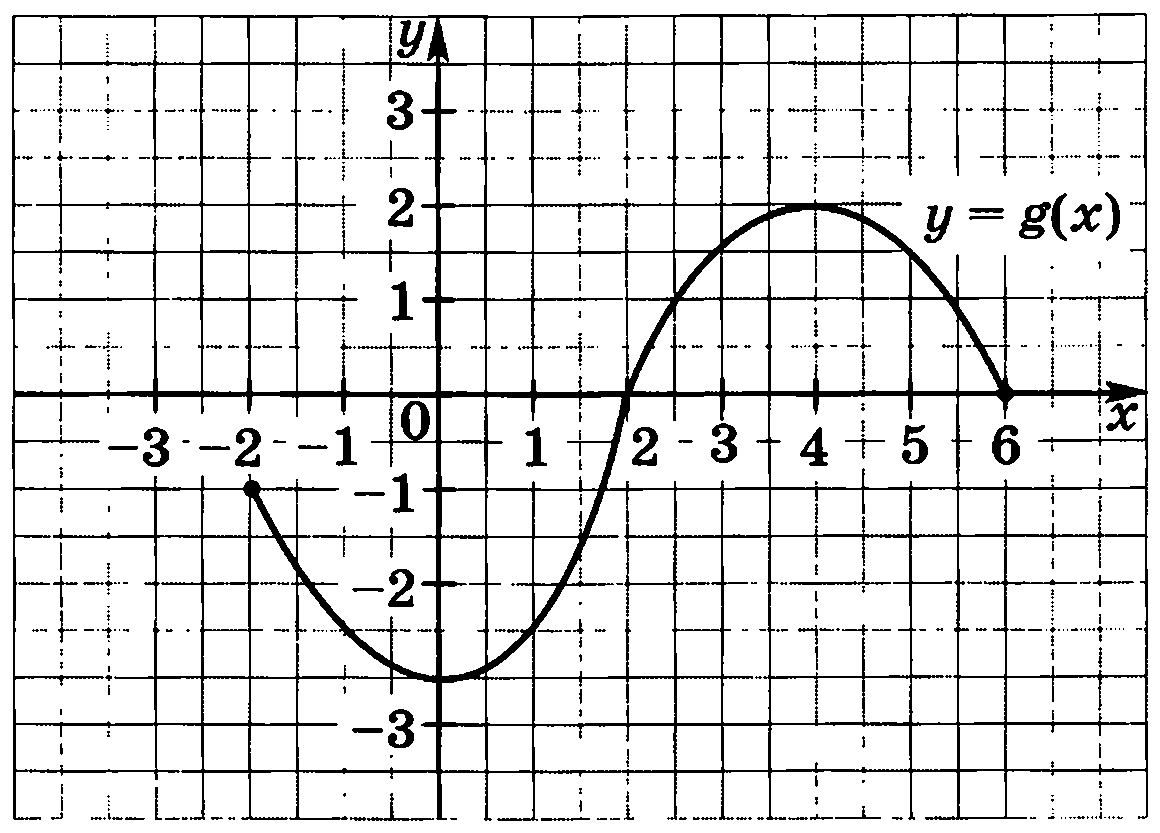          3. Сократите дробь .            4. Область определения функции g  (см. рис) - отрезок [– 2; 6]. Найдите  нули функции, промежутки возрастания и убывания, область значений функции.                5. Сумма положительных чисел a и b равна 50. При каких значениях a и b   их произведение будет наибольшим?                                                   Контрольная работа №1                                                                               ll Вариант          1. Дана функция g(x) = – 13х + 65. При каких значениях аргумента g(x) = 0, g(x) < 0; g(x) > 0? Является ли эта функция возрастающей или убывающей?        2. Разложите на множители квадратный трёхчлен:            а) х2 – 10х + 21;    б) 5у2 +9у – 2.          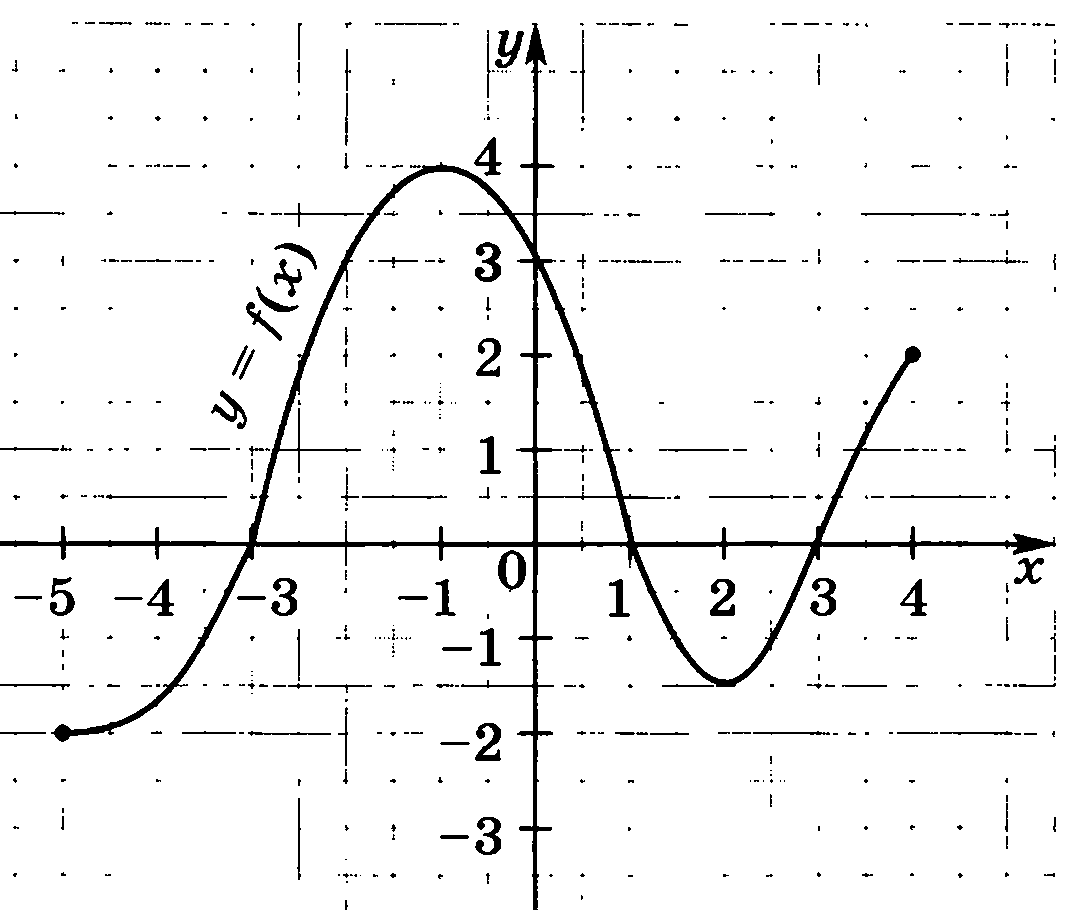       3. Сократите дробь  .               4. Область определения функции f            (см. рис) - отрезок [– 5; 4]. Найдите нули функции, промежутки возрастания и убывания, область значений функции.           5. Сумма положительных чисел с и d равна 70. При каких значениях c и d  их произведение будет наибольшим?                                                   Контрольная работа №1                                                                                lll Вариант            1. Дана функция f(x) = 1,3х – 3,9. При каких значениях аргумента f(x) = 0, f(x) < 0; f(x) > 0? Является ли эта функция возрастающей или убывающей?     2. Разложите на множители квадратный трёхчлен:         а) х2 – 12х + 35;    б) 7у2 + 19у – 6.                3. Сократите дробь  .              4. Область определения функции f   (см. рис) - отрезок [– 1; 6]. Найдите  нули функции, промежутки возрастания и убывания, область значений функции.                5. Сумма положительных чисел a и b равна 46. При каких значениях a и b  их произведение будет наибольшим?            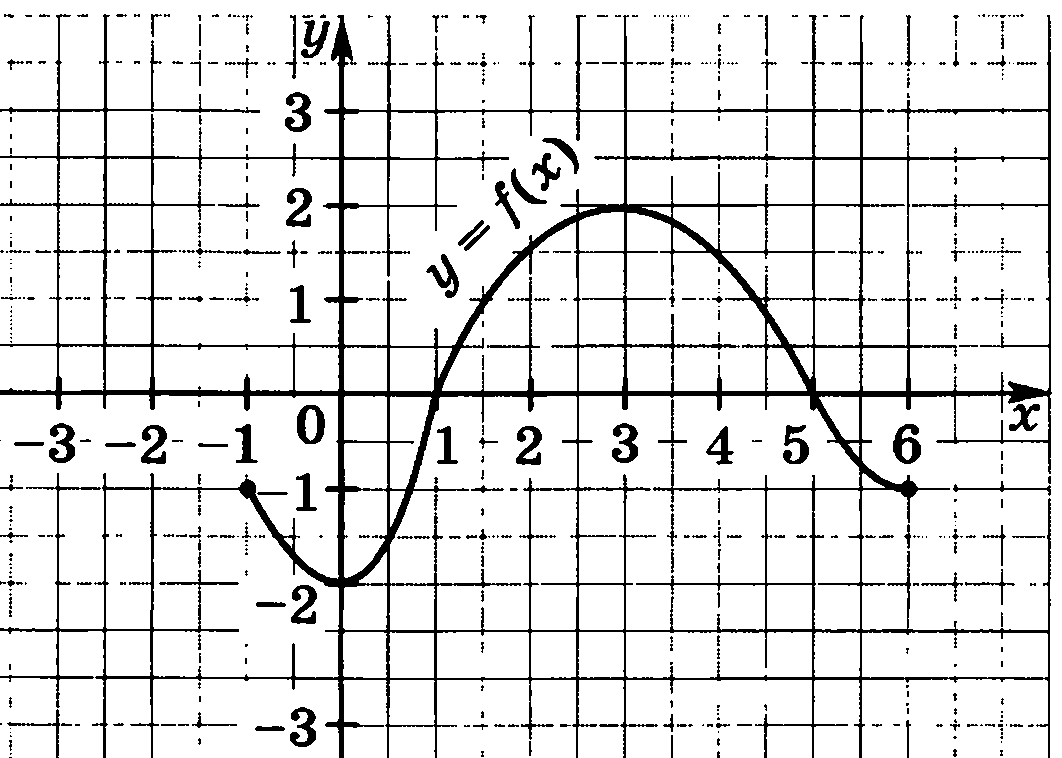                                       Контрольная работа №1                                                                               lV Вариант          1. Дана функция g(x) = – 1,2х + 4,8. При каких значениях аргумента g(x) = 0 g(x) < 0; g(x) > 0? Является ли эта функция возрастающей или убывающей?        2. Разложите на множители квадратный трёхчлен:   а) х2 – 18х + 45;    б) 9у2 + 25у – 6.                3. Сократите дробь  .          4. Область определения функции g  (см. рис) - отрезок [– 3; 5]. Найдите нули функции, промежутки возрас тания и убывания, область значений  функции.     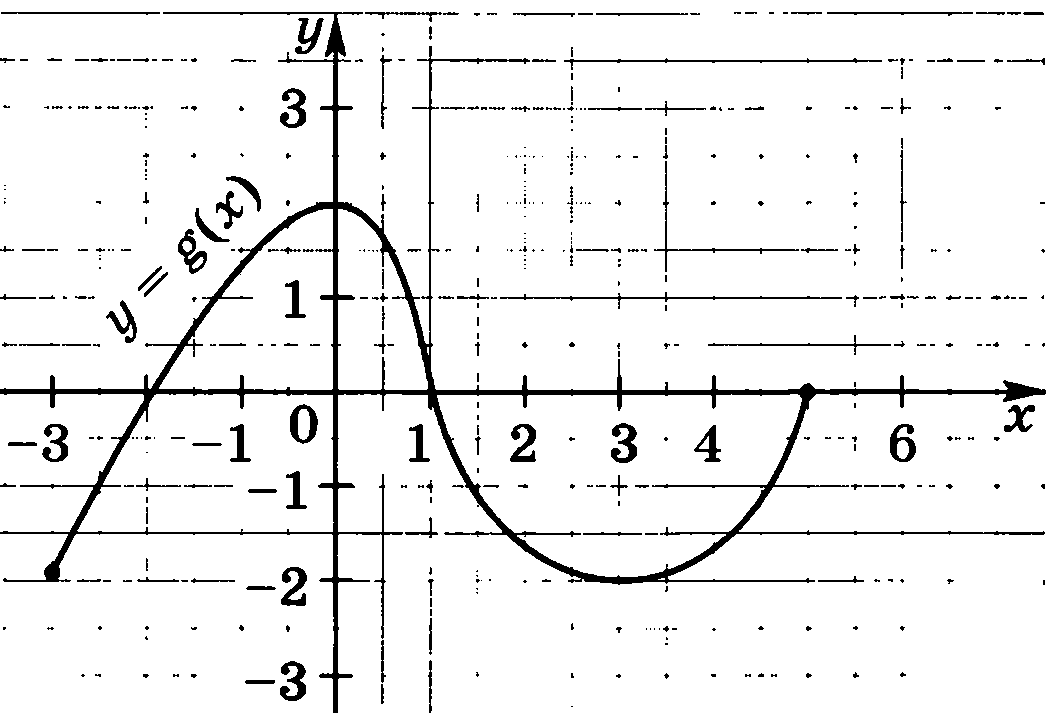       5. Сумма положительных чисел т и п равна 62. При каких значениях т и п  их произведение будет наибольшим?                                                  Контрольная работа №2                                                                                l Вариант            1. Постройте график функции у = х2 – 6х + 5. Найдите с помощью графика:                 а) значение у при х = 0,5;                 б) значение х, при которых у = – 1;               в) нули функции; промежутки, в которых у > 0 и в которых у < 0;                     г) промежуток, на котором функция возрастает.               2. Найдите наименьшее значение функции у = х2 – 8х + 7.        3. Найдите область значений функции у = х2 – 6х – 13, где х ϵ [– 2;7].               4. Не выполняя построения, определите, пересекаются ли парабола   и прямая у = 5х – 16. Если точки пересечения существуют, то найдите их координаты.                             5. Найдите значение выражения .                                                    Контрольная работа №2                                                                               ll Вариант          1. Постройте график функции у = х2 – 8х + 13. Найдите с помощью графика:              а) значение у при х = 1,5;              б) значение х, при которых у = 2;                в) нули функции; промежутки, в которых у > 0 и в которых у < 0;                  г) промежуток, в котором функция убывает.            2. Найдите наибольшее значение функции у = – х2 + 6х – 4.         3. Найдите область значений функции у = х2 – 4х – 7, где х ϵ [– 1;5].            4. Не выполняя построения, определите, пересекаются ли парабола  и прямая у = 20 – 3х. Если точки пересечения существуют, то найдите их координаты.                          5. Найдите значение выражения .                                                  Контрольная работа №2                                                                                lll Вариант            1. Постройте график функции у = х2 – 4х – 5. Найдите с помощью графика:                 а) значение у при х = 0,5;                 б) значение х, при которых у = 3;               в) нули функции; промежутки, в которых у > 0 и в которых у < 0;                     г) промежуток, на котором функция возрастает.               2. Найдите наименьшее значение функции у = х2 + 2х – 24.         3. Найдите область значений функции у = х2 – 2х – 8, где х ϵ [– 1;3].               4. Не выполняя построения, определите, пересекаются ли парабола  и прямая у = 6х – 15. Если точки пересечения существуют, то найдите их  координаты.                             5. Найдите значение выражения .                                                  Контрольная работа №2                                                                               lV Вариант          1. Постройте график функции у = х2 – 2х – 8. Найдите с помощью графика:              а) значение у при х = – 1,5;              б) значение х, при которых у = 3;               в) нули функции; промежутки, в которых у > 0 и в которых у < 0;                  г) промежуток, на котором функция возрастает.              2. Найдите наибольшее значение функции у = – х2 + 4х + 3.             3. Найдите область значений функции у = х2 – 2х – 3, где х ϵ [0;3].                  4. Не выполняя построения, определите, пересекаются ли парабола   и прямая у = 12 – х. Если точки пересечения существуют, то найдите их координаты.                             5. Найдите значение выражения .                                                  Контрольная работа №3                                                                                l Вариант            1. Решите уравнение:   а) х3 – 81х = 0;    б) .                 2. Решите биквадратное уравнение   х4 – 19х2 + 48 = 0.               3. При каких а значение дроби   равно нулю?                4. Решите уравнение:   а) ;                                                         б) (х2 + 3х + 1)(х2 + 3х – 9) = 171.                         5. Найдите координаты точек пересечения графиков функций        и у = х2 – 3х + 1.                                                    Контрольная работа №3                                                                               ll Вариант          1. Решите уравнение:   а) х3 – 64х = 0;    б) .              2. Решите биквадратное уравнение   х4 – 20х2 + 64 = 0.            3. При каких b значение дроби   равно нулю?             4. Решите уравнение:   а) ;                                                      б) (х2 + 5х + 6)(х2 + 5х + 4) = 840.                         5. Найдите координаты точек пересечения графиков функций     и .                                                    Контрольная работа №3                                                                                lll Вариант            1. Решите уравнение:   а) х3 – 36х = 0;    б) .                 2. Решите биквадратное уравнение   х4 – 29х2 + 100 = 0.               3. При каких а значение дроби   равно нулю?                4. Решите уравнение:   а) ;                                                         б) (х2 – х + 1)(х2 – х – 2) = 378.                         5. Найдите координаты точек пересечения графиков функций      и у = х2 + 2х.                                                         Контрольная работа №3                                                                               lV Вариант          1. Решите уравнение:   а) х3 – 25х = 0;    б) .              2. Решите биквадратное уравнение   х4 – 40х2 + 144 = 0.            3. При каких c значение дроби   равно нулю?             4. Решите уравнение:   а) ;                                                      б) (х2 + 3х + 4)(х2 + 3х + 9) = 266.                      5. Найдите координаты точек пересечения графиков функций     и у = х2 – 20.                                                       Контрольная работа №4                                                                                  l Вариант             1. Решите неравенство: а) 2х2 – 7х – 9 < 0;    б) х2 > 49;   в) 4х2 – х + 1 > 0;                  2. Решите неравенство, используя метод интервалов (х + 3)(х – 4)(х – 6) < 0.           3. При каких значениях т уравнение 3х2 + тх + 12 = 0 имеет два корня?                4. Решите неравенство:   а) < 0;     б) .                  5. Найдите область определения функции:       а) ;        б) ;  в) .                                                                 Контрольная работа №4                                                                                 ll Вариант          1. Решите неравенство: а) 3х2 – 5х – 22 > 0;    б) х2 < 81;   в) 2х2 + 3х + 8 < 0;               2. Решите неравенство, используя метод интервалов (х + 5)(х – 1)(х – 4) < 0.        3. При каких значениях п уравнение 5х2 + п х + 20 = 0 не имеет корней?             4. Решите неравенство:   а) > 0;     б) .               5. Найдите область определения функции:        а) ; б) ;   в) .                                                                 Контрольная работа №4                                                                                lll Вариант            1. Решите неравенство: а) 2х2 – 13х + 6 < 0;    б) х2 > 9;   в) 3х2 – 6х + 32 > 0;                  2. Решите неравенство, используя метод интервалов (х + 8)(х – 4)(х + 1) > 0.           3. При каких значениях р уравнение 2х2 + рх + 2 = 0 имеет два корня?                4. Решите неравенство:   а) < 0;     б) .                  5. Найдите область определения функции:      а) ;        б) ;        в) .                                                                 Контрольная работа №4                                                                                 lV Вариант          1. Решите неравенство: а) 5х2 + 3х – 8 > 0;    б) х2 < 16;   в) 5х2 – 4х + 21 > 0;               2. Решите неравенство, используя метод интервалов (х + 8)(х – 5)(х + 10) < 0.        3. При каких значениях t уравнение 25х2 + tх + 1 = 0 не имеет корней?             4. Решите неравенство:   а) < 0;     б) .               5. Найдите область определения функции:     а) ;        б) ;        в) .                                                                 Контрольная работа №5                                                                                   l Вариант             1. Решите систему уравнений .                2. Одна из сторон прямоугольника на 7см больше другой, а его диагональ              равна 13см. Найдите стороны прямоугольника.             3. Не выполняя построения, найдите координаты точек пересечения   окружности х2 + у2 = 5 и прямой х + 3у = 7.                      4. Изобразите на координатной плоскости множество решений системы  неравенств  .                  5. Решите систему уравнений                                              Контрольная работа №5                                                                               ll Вариант          1. Решите систему уравнений .             2. Периметр прямоугольника равен 14см, а его диагональ равна 5см.                Найдите стороны прямоугольника.          3. Не выполняя построения, найдите координаты точек пересечения  параболы у = х2 – 14 и прямой х + у = 6.                   4. Изобразите на координатной плоскости множество решений системы    неравенств  .                  5. Решите систему уравнений                                              Контрольная работа №5                                                                                   lll Вариант            1.  Решите систему уравнений .                2. Одна из сторон прямоугольника на 4см больше другой.  Найдите              стороны прямоугольника, если его площадь равна 45см2.                3. Не выполняя построения, найдите координаты точек пересечения  окружности х2 + у2 = 17 и прямой 5х – 3у = 17.                      4. Изобразите на координатной плоскости множество решений системы неравенств  .                  5. Решите систему уравнений                                              Контрольная работа №5                                                                                  lV Вариант          1. Решите систему уравнений .             2. Периметр прямоугольника равен 26см, а его площадь равна 42см2.                Найдите стороны прямоугольника.          3. Не выполняя построения, найдите координаты точек пересечения параболы у = х2 – 8 и прямой х + у = 4.                   4. Изобразите на координатной плоскости множество решений системы неравенств  .                  5. Решите систему уравнений                                                   Контрольная работа №6                                                                                 l Вариант             1. Найдите тридцатый член арифметической прогрессии (ап),                если а1 = – 25 и d = 5.              2. Найдите сумму первых пятнадцати членов арифметической прогрессии (ап),  если а1 = 2 и а2 = 5.           3. Является ли число – 6 членом арифметической прогрессии (сп),   в которой с1 = 30 и с7 = 21?                   4. Найдите сумму первых двадцати членов последовательности, заданной     формулой  bn = 2n + 1.                       5. Найдите сумму всех натуральных чисел, кратных 4 и не превышающих 150.                                         Контрольная работа №6                                                                                 ll Вариант          1. Найдите сороковой член арифметической прогрессии (ап),             если а1 = 38 и d = – 3.           2. Найдите сумму первых пятнадцати членов арифметической прогрессии (ап),    если а1 = 1 и а2 = 6.        3. Является ли число 39 членом арифметической прогрессии (сп),            в которой с1 = – 6 и с9 = 6?                4. Найдите сумму первых тридцати членов последовательности, заданной    формулой  bn = 3n – 1.                    5. Найдите сумму всех натуральных чисел, кратных 3 и не превышающих 80.                                         Контрольная работа №6                                                                                   lll Вариант            1. Найдите двадцать третий член арифметической прогрессии (ап),                если а1 = – 15 и d = 3.              2. Найдите сумму первых шестнадцати членов арифметической прогрессии (ап),  если а1 = 8 и а2 = 4.           3. Является ли число 5 членом арифметической прогрессии (сп),               в которой с1 = – 31 и с6 = – 11?                   4. Найдите сумму первых шестидесяти членов последовательности,  заданной формулой  bn = 4n – 2.                       5. Найдите сумму всех натуральных чисел, кратных 7 и не превышающих 150.                                         Контрольная работа №6                                                                               lV Вариант         1. Найдите сорок третий член арифметической прогрессии (ап),            если а1 = – 9 и d = 4.          2. Найдите сумму первых четырнадцати членов арифметической прогрессии (ап),  если а1 = – 63 и а2 = – 58.       3. Является ли число  36 членом арифметической прогрессии (bп),           в которой b1 = – 16 и b9 = 16?               4. Найдите сумму первых ста двадцати членов последовательности,  заданной формулой  аn = 3n – 2.                       5. Найдите сумму всех натуральных чисел, кратных 9 и не превышающих 80.                                         Контрольная работа №7                                                                                l Вариант             1. Найдите седьмой член геометрической прогрессии (bп), если b1 = 1500     и q = – 0,1.              2. Последовательность (bп)  –  геометрическая прогрессия, в которой b4 = 18   и q = . Найдите b1.                        3. Найдите сумму первых шести членов геометрической прогрессии (bп),    если b1 = 8 и q  = .           4. Известны два члена геометрической прогрессии: b4 = 2 и b6 = 200.          Найдите её первый член.              5. Сумма первых четырёх членов геометрической прогрессии равна 45, знаменатель прогрессии равен 2. Найдите сумму первых восьми членов  этой прогрессии.                                                    Контрольная работа №7                                                                               ll Вариант          1. Найдите восьмой член геометрической прогрессии (bп), если b1 = 0,0027     и q = – 10.           2. Последовательность (bп)  –  геометрическая прогрессия, в которой b6 = 40   и q = . Найдите b1.                     3. Найдите сумму первых шести членов геометрической прогрессии (bп),   если b1 = 81 и q  = 3.           4. Известны два члена геометрической прогрессии: b5 = 0,5 и b7 = 0,005.          Найдите её первый член.           5. Сумма первых трёх членов геометрической прогрессии равна 26,  знаменатель прогрессии равен 3. Найдите сумму первых шести членов этой прогрессии.                                                    Контрольная работа №7                                                                                   lll Вариант            1. Найдите шестой член геометрической прогрессии (bп), если b1 = 0,81   и q = – .              2. Последовательность (bп) –  геометрическая прогрессия, в которой b5 = 432  и q = . Найдите b1.                        3. Найдите сумму первых восьми членов геометрической прогрессии (bп),    если b1 = 16 и q  = 2.               4. Известны два члена геометрической прогрессии: b3 = 4,8 и b6 = 38,4.         Найдите её первый член.              5. Сумма первых трёх членов геометрической прогрессии равна – 105,  знаменатель прогрессии равен 4. Найдите сумму первых пяти членов  этой прогрессии.                                                    Контрольная работа №7                                                                                 lV Вариант          1. Найдите пятый член геометрической прогрессии (bп), если b1 = – 125    и q = 0,2.           2. Последовательность (bп)  –  геометрическая прогрессия, в которой b5 = 27   и q = . Найдите b1.                     3. Найдите сумму первых девяти членов геометрической прогрессии (bп),   если b2 = 0,08 и b5 = 0,64.           4. Известны два члена геометрической прогрессии: b3 = 14,4 и b6 = 388,8.         Найдите её первый член.           5. Сумма первых трёх членов геометрической прогрессии равна 28,   знаменатель прогрессии равен . Найдите сумму первых семи членов  этой прогрессии.                                                              Контрольная работа №8                                                                                               l Вариант           1. Сколькими способами могут разместиться 5 человек в салоне автобуса    на 5 свободных местах.            2. Сколько трёхзначных чисел, в которых нет одинаковых цифр, можно составить из цифр 1, 2, 5, 7, 9?                              3. Победителю конкурса книголюбов разрешается выбрать две книги из 10  различных книг. Сколькими способами он может осуществить этот выбор?        4. В ящике находятся шары с номерами 1, 2, 3, …, 25. Наугад вынимают  один шар. Какова вероятность того, что номер этого шара будет простым  числом?             5. Из 8 мальчиков и 5 девочек надо выделить для работы на пришкольном   участке 3 мальчиков и 2 девочек. Сколькими способами это можно сделать?         6. На четырёх карточках написаны цифры 1, 3, 5, 7. Карточки перевернули и  помешали. Затем наугад последовательно положили эти карточки в ряд  одну за другой и открыли. Какова вероятность того, что в результате  получится число, большее 7000?                                                                 Контрольная работа №8                                                                                             ll Вариант          1. Сколько шестизначных чисел можно составить из цифр 1, 2, 3, 5, 7, 9 без повторения цифр?              2. Из 8 учащихся класса, успешно выступивших на школьной олимпиаде,  надо выбрать троих для участия в городской олимпиаде. Сколькимиспособами можно сделать этот выбор?                          3. Из 15 туристов надо выбрать дежурного и его помощника. Сколькими  способами это можно сделать?             4. Из 30 книг, стоящих на полке, 5 учебников, а остальные художественные  произведения. Наугад берут с полки одну книгу. Какова вероятность того,  что она не окажется учебником?             5. Из 9 книг и 6 журналов надо выбрать 2 книги и 3 журнала. Сколькими  способами можно сделать этот выбор?                  6. На пяти карточках написаны буквы «о», «у», «к», «н», «с». Карточки перевернули и перемешали. Затем наугад последовательно положили эти  карточки в ряд  одну за другой и открыли. Какова вероятность того, что в результате получится слово «конус» или «сукно»?                                                     Контрольная работа №8                                                                                        lll Вариант          1. Сколькими способами можно определить последовательность выступление 8 участников конкурса вокалистов?                 2. Из 12 членов правления садоводческого кооператива надо выбрать председателя и его заместителя. Сколькими способами это можно сделать?              3. Из 19 членов бригады, прибывшей для ремонта школы, надо выделить 3их для ремонта кабинета физики. Сколькими способами это можно сделать?                        4. Из 25 билетов по геометрии Андрей не успел подготовить 2 первых и  3 последних билета. Какова вероятность того, что ему достанется подготовленный билет.                    5. Из 15 юношей и 12 девушек, прибывших на соревнование по биатлону, тренер должен выделить для участия в смешанной эстафете 2 юношей и 2 девушек. Сколькими способами он может это сделать?                            6. На карточках записаны все возможные четырёхзначные числа, составленные из цифр 1, 2, 3, 4, без повторения. Карточки перевернули и пере мешали, а затем открыли одну из них. Какова вероятность того, что на этой карточке окажется чётное число?                                                   Контрольная работа №8                                                                                          lV Вариант          1. Сколькими способами можно составить расписание уроков на понедельник, когда изучаются литература, алгебра, геометрия, история, география,  причём сдвоенных уроков нет.           2. Сколько прямых можно провести через 10 точек, никакие три из которых не лежат на одной прямой.                                  3. Из 30 участников собрания надо выбрать председателя, его заместителя  и секретаря. Сколькими способами можно это сделать?             4. В пакете лежат жетоны с номерами 1, 2, 3, …, 20. Наугад берут один жетон. Какова вероятность того, что номер, написанный на нём, будет простым  числом?            5. Из 10 юношей и 12 девушек, прибывших на соревнования по теннису тренер должен выделить 2 юношей и 2 девушек для участия в соревнованиях пар. Сколькими способами он может это сделать?           6. На четырёх карточках написаны буквы «о», «у», «к», «м». Карточки перевернули и перемешали. Затем наугад последовательно положили эти карточки в ряд одну за другой и открыли. Какова вероятность того, что в результате получится слово «мука» или «кума»?                                                         Итоговая контрольная работа №9                        М9кл                                                                l Вариант           1. Упростите выражение  .          2. Решите систему уравнений                             3. Решите неравенство 3 + х ≤ 8х – (3х +7).          4. Упростите выражение .             5. Решите систему неравенств                 6. Постройте график функции у = х2 – 4. Укажите, при каких значениях х            функция принимает положительные значения.                             7. В фермерском хозяйстве под гречиху было отведено два участка. С 1го соб-            рали 105ц гречихи, а со 2го, площадь которого на 3га больше, собрали 152ц.            Найдите площадь каждого участка, если известно, что урожайность             гречихи на первом участке была на 2ц с 1го га больше, чем на 2ом.                                            Итоговая контрольная работа №9                     М9кл                                                                ll Вариант         1. Упростите выражение  .        2. Решите систему уравнений                           3. Решите неравенство 6х – 8 ≥ 10х – (4 – х).          4. Упростите выражение .             5. Решите систему неравенств                 6. Постройте график функции у = – х2  +1. Укажите, при каких значениях х            функция принимает отрицательные значения.                             7. Из пункта А в пункт В, расстояние между которыми 45км, выехал велоси-            педист. Через 30мин вслед за ним выехал 2ой велосипедист, который при-            был в пункт В на 15мин раньше 1го. Чему равна скорость каждого велоси-            педиста, если известно, что скорость 1го на 3км/ч меньше скорости 2го?                                       Итоговая контрольная работа №9                           М9кл                                                            lll Вариант          1. Упростите выражение  .          2. Решите систему уравнений                             3. Решите неравенство 5х – 3(х – 1,5) < 4х + 1,5.          4. Упростите выражение .             5. Решите систему неравенств                 6. Постройте график функции у = х2 – 2х. Укажите, при каких значениях х            функция принимает отрицательные значения.                             7. В фермерском хозяйстве благодаря применению новых технологий урожай-            ность пшеницы возросла на 3ц с1га. В результате было собрано не 190ц пше-            ницы, как в предшествующем году, а 198ц, хотя под пшеницу отвели на 1га             меньше. Какая площадь была отведена в хозяйстве под пшеницу в эти годы?                                      Итоговая контрольная работа №9                        М9кл                                                             lV Вариант          1. Упростите выражение  .          2. Решите систему уравнений                             3. Решите неравенство  х – 2,5(2х – 1) > х – 1,5.             4. Упростите выражение .             5. Решите систему неравенств                 6. Постройте график функции у = х2 + 2х. Укажите, при каких значениях х            функция принимает положительные значения.                             7. Расстояние между городами А и В равно 120км. Из города А в город В  выехал автобус, а через 15мин вслед за ним отправился автомобиль, скорость которого была на 12км/ч больше скорости автобуса. Найдите скорость автобуса, если известно, что он прибыл в город В на 5мин позже автомобиля.                                                       Контрольная работа №1                            Геом9кл                                                                l Вариант           1. Даны точки А(1; – 2), В(2; 4), С(– 1; 4), D(1; 16).                  1) Разложите вектор       по координатным векторам  и.                  2) Докажите, что АВ ΙΙ CD.                  3) Напишите уравнение прямой АD.                 2. Треугольник АВС задан координатами своих вершин: А(–4; 1), В(0; 1), С(– 2; 4).                                          1) Докажите, что А = В.                2) Найдите длину высоты СD треугольника АВС;              3. Сколько общих точек имеют линии, заданные уравнениями            (х – 2)2+ (у + 1)2= 1 и у = – 2?              4*. Даны векторы  {– 4; 3}, {1; – 4}, {6; 2}. Разложите вектор  по              векторам  и .                                                                Контрольная работа №1                          Геом9кл                                                                ll Вариант         1. =  – .                      1) Найдите координаты точки А, если В(–1; 4);                   2) Найдите координаты середины отрезка АВ;                   3) Напишите уравнение прямой АВ.                        2. Даны точки А(– 3; 4), В(2; 1), С(– 1; а). Известно, что АВ = ВС. Найдите а.           3. Радиус окружности равен 6. Центр окружности принадлежит оси Ох и          имеет положительную абсциссу. Окружность проходит через точку (5; 0).           Напишите уравнение окружности.         4*. Вектор  сонаправлен с вектором {– 1; 2} и имеет длину вектора {– 3; 4}.            Найдите координаты вектора .                                                 Контрольная работа №1                             Геом9кл                                                            lll Вариант          1. Даны точки Е(– 1; 4), М(2; – 3), F(1; –3), K(4; 4).                  1) Разложите вектор по координатным векторам  и.                  2) Докажите, что ЕМ пересекает FК.                  3) Напишите уравнение прямой MF.                 2. Треугольник АВС задан координатами своих вершин: А(0; 1), В(1; –4), С(5; 2).                                          1) Найдите координаты середины D стороны ВС;                  2) Докажите, что АD  ВС.                      3. Сколько общих точек имеют линии, заданные уравнениями            (х + 2)2+ (у – 1)2= 4 и х = – 3?              4*. Даны векторы  {– 4; 5}, {– 7; 1}, {6; 8}. Разложите вектор  по              векторам  и .                                                            Контрольная работа №1                            Геом9кл                                                             lV Вариант          1. =  – .                      1) Найдите координаты точки F, если E(–2; 1);                   2) Найдите координаты середины отрезка EF;                   3) Напишите уравнение прямой EF.                        2. Даны точки C(m; 3), D(4; 1), F(2; 4). Известно, что CD = DF. Найдите m.           3. Радиус окружности равен 4. Центр окружности принадлежит оси Оy и          имеет отрицательную ординату. Окружность проходит через точку (0; –2).           Напишите уравнение окружности.         4*. Вектор  противоположно направлен вектору {– 2; 4} и имеет длину               вектора { 2; 2}. Найдите координаты вектора .                                                      Контрольная работа №2                            Геом9кл                                                                l Вариант           1. В треугольнике АВС А = 40о, С = 75о, ВС = 17. Найдите неизвестные             элементы треугольника и радиус описанной около него окружности.            2. В треугольнике РКН РК = 6, КН = 5, РКН = 100о, HF – медиана. Найдите HF              и площадь треугольника РFН.                                                3*. В треугольнике АВС АВ = ВС, ВАС = 2α, АЕ – биссектриса, ВЕ = α. Найдите               площадь треугольника АВС.                                                       Контрольная работа №2                          Геом9кл                                                                ll Вариант         1. В треугольнике АВС АВ = 4, ВС = 5,В = 110о. Найдите неизвестные          элементы треугольника.          2. В параллелограмме АВСD Е – середина ВС, АВ = 5, ЕАD = 30о, АВС = 100о.            Найдите площадь параллелограмма и радиус описанной около треуголь-         ника АВЕ окружности.        3*. Площадь треугольника РКТ равна S, Р = α, Т = β. Найдите сторону РК.                                           Контрольная работа №2                             Геом9кл                                                            lll Вариант          1. В треугольнике АВС А = 20о, С = 50о, АС = 15. Найдите неизвестные             элементы треугольника и радиус описанной около него окружности.            2. В параллелограмме АВСD АВ = 4, АD = 5, ВD = 6. Найдите СВD и площадь              параллелограмма.                                                3*. В ромбе АВСD АР – биссектриса треугольника САD. ВАD = 2α. РD = α.                Найдите площадь ромба.                                                   Контрольная работа №2                            Геом9кл                                                             lV Вариант         1. В треугольнике РКМ К = 40о, РК = 2, КМ = 5. Найдите неизвестные          элементы треугольника.          2. В равнобедренном треугольнике АВС АВ = ВС, А = 65о. Через середину Е           стороны АВ проведена прямая, пересекающая ВС в точке К, КЕВ = 20о.             Найдите площадь треугольника ВЕК и радиус окружности, описанной           около треугольника АВС, если ВК = 5.              3*. Площадь треугольника равна S и два угла его равны α и β. Найдите             радиус описанной около треугольника окружности.                                                   Контрольная работа №3                            Геом9кл                                                                l Вариант           1. В равнобедренном треугольнике АВС  АВ = ВС = 4, В = 120о,            М и N – середины АВ и ВС соответственно.            Найдите: 1)  · ;     2) · ;     3) · .               2. Треугольник АВС задан координатами своих вершин: А(0; 4), В (–3; 5), С (–1; 3).               1) Найдите острый угол между медианой АМ и стороной АС.                  2) Вычислите ·  +  · .                                                 3*. Найдите координаты вектора , если    и {1;– 3}, и угол               между вектором  и осью Ох острый.                                                        Контрольная работа №3                          Геом9кл                                                                ll Вариант         1. В прямоугольнике АВСD  АС = 6, АСD = 60о.           Найдите: 1)  · ;     2) · ;     3) · .                2. Даны точки А(– 1; 4), В (1; –2), С (0; –4), D (2;2), Е и F – середины АВ и СD соответственно.             1) Найдите острый угол между ЕF и CD;               2) Вычислите ·  –  · .          3*. В треугольнике АВС  АD, ВЕ, и CF – медианы.              Вычислите ·  +  · +· .                                                                Контрольная работа №3                             Геом9кл                                                            lll Вариант          1. В прямоугольном треугольнике АВС С = 90о, АВС = 30о, АС = 2,            Е и F – середины АВ и ВС соответственно.             Найдите: 1)  · ;     2) · ;     3) · .                  2. Треугольник АВС задан координатами своих вершин: А(–1; 4), В (3; 2), С (1; –3).               1) Найдите острый угол между медианой CF и стороной АС.                  2) Вычислите ·  –  · .                                                 3. Найдите координаты вектора , если    и {2;– 1}, и угол            между вектором  и осью Оy тупой.                                                   Контрольная работа №3                            Геом9кл                                                             lV Вариант          1. АВСD – ромб, АВ = 6, А = 60о.                   Найдите: 1)  · ;     2) · ;     3) .            2. Даны два отрезка ЕК и РМ, причём ЕК  РМ, Е(–3; 1), К (1; 4), М (2; 1), Р(–4;а).              1) Найдите острый угол между РЕ и ЕК.                 2) Вычислите ·  –  · .                           3. АВСD – прямоугольник, М – произвольная точка.           Докажите, что ·  =  · .                                                       Контрольная работа №4                            Геом9кл                                                                l Вариант           1. Около правильного шестиугольника описана окружность и в него вписана             Окружность. Длина большей окружности равна 4. Найдите площадь            кольца и и площадь шестиугольника.            2. Хорда окружности равна  и стягивает дугу в 90о. Найдите длину дуги            и площадь соответствующего сектора.                                                    3. На рисунке хорды АВ и АС стягивают дуги в 60о и 120о.             Радиус окружности равен R. Найдите площадь           заштрихованной фигуры.          4*. Докажите, что в правильном многоугольнике сумма             длин перпендикуляров, проведённых из точки, взятой            внутри этого многоугольника, на все его стороны, равна радиусу вписанной 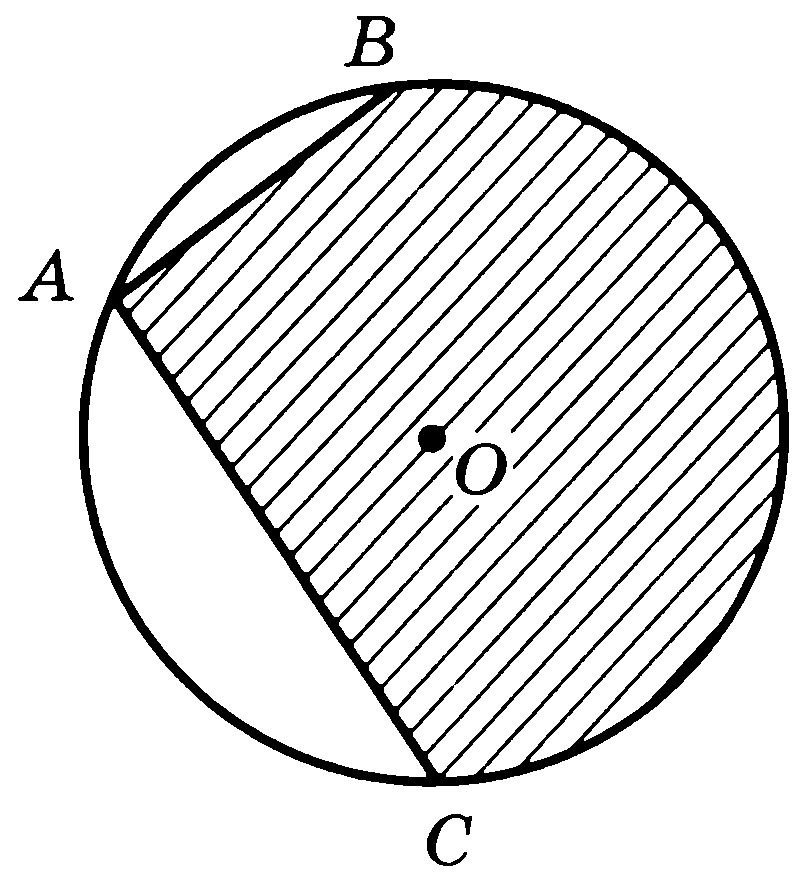             в этот многоугольник окружности, умноженному на число сторон.                                                     Контрольная работа №4                          Геом9кл                                                                ll Вариант         1. Около правильного треугольника описана окружность и в него вписана           окружность. Длина меньшей окружности равна 8. Найдите площадь          кольца и и площадь треугольника.           2. Хорда окружности равна 6 и стягивает дугу в 60о. Найдите длину дуги            и площадь соответствующего сектора.                                             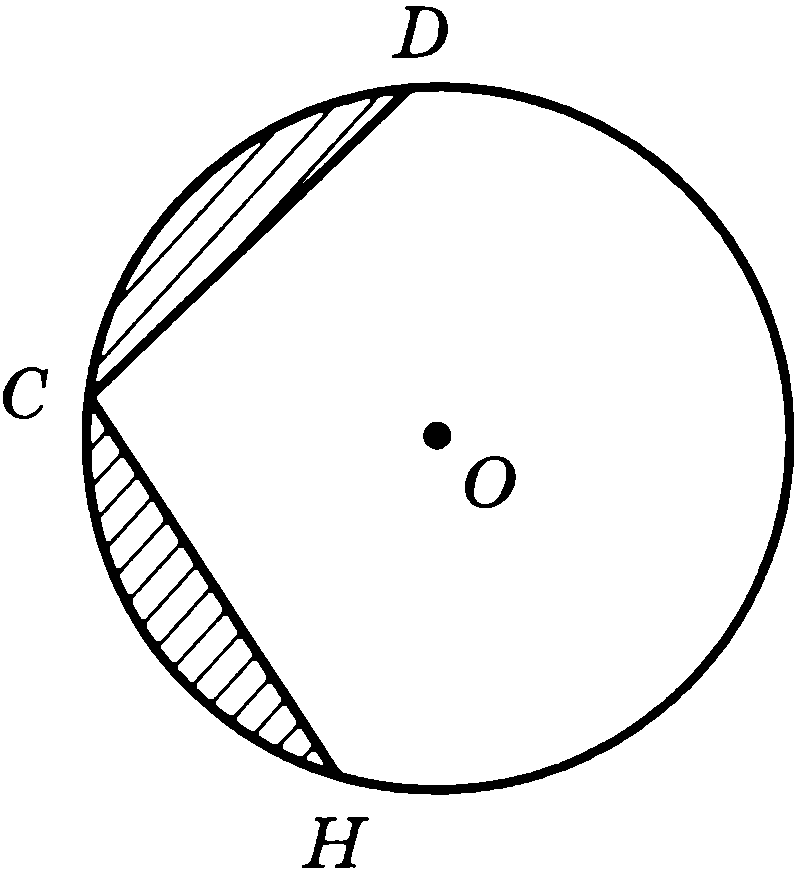      3. На рисунке хорды СD и СН стягивают дуги в 90о.             Радиус окружности равен R. Найдите площадь           заштрихованной фигуры.         4 *. На сторонах правильного 8-угольника А1А2…А8             вне его построены квадраты. Докажите, что             многоугольник, образованный вершинами этих квадратов, отличных             от А1, А2, А3, … , А8, не является правильным.                                                  Контрольная работа №4                             Геом9кл                                                            lll Вариант          1. В квадрат вписана окружность и около него описана окружность. Длина            большей окружности равна 8. Найдите площадь кольца и площадь            квадрата.            2. Хорда окружности равна 12 и стягивает дугу в 120о. Найдите длину дуги 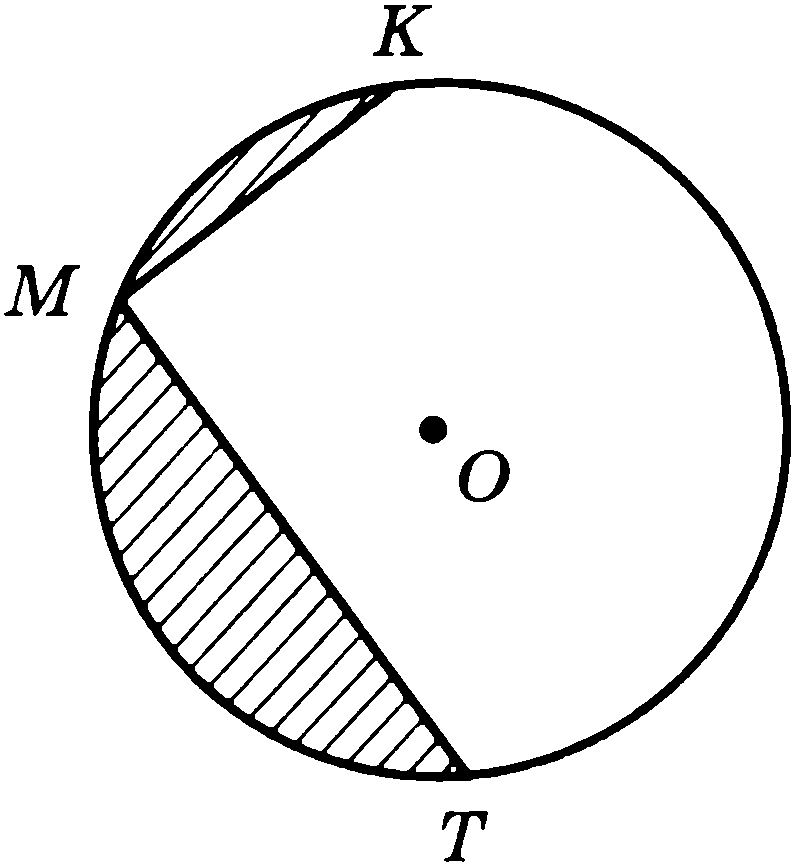             и площадь соответствующего сектора.              3. На рисунке хорды МК и МТ стягивают дуги в 60о и            120о. Радиус окружности равен R. Найдите площадь            Заштрихованной фигуры.             4*. Докажите, что площадь правильного 2п- угольника              равна , где R – радиус описанной окружности,               ап – сторона правильного п- угольника, вписанного в ту же окружность.                                               Контрольная работа №4                            Геом9кл                                                             lV Вариант          1. Около правильного треугольника описана окружность и в него вписана            окружность. Сторона треугольника равна 4. Найдите площадь кольца и            длину меньшей окружности.          2. Хорда стягивает дугу в 60о. Длина дуги равна 2. Найдите длину хорды 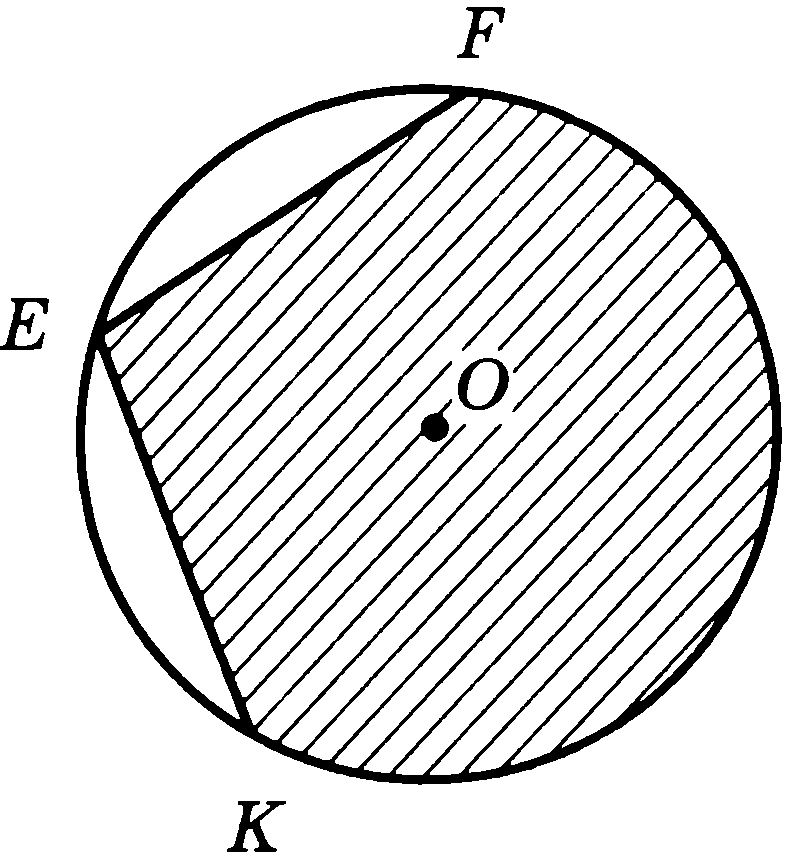            и площадь соответствующего сектора.           3. На рисунке хорды EF и EK стягивают дуги в 90о.             Радиус окружности равен R. Найдите площадь             заштрихованной фигуры.               4*. ABCDEF – правильный шестиугольник. Стороны FA,               AB, BC, CD, DE и EF продолжены за вершины A, B, C,               D, E и F на равные отрезки AA1, BB1, CC1, DD1, EE1, и  FF1. Докажите, что                A1B1D1C1E1F1 – правильный шестиугольник.                                                   Контрольная работа №5                            Геом9кл                                                                l Вариант           1. 1) Начертите квадрат АВСD и отметьте на диагонали точку М, не совпа-           дающую с точкой пересечения диагоналей. Постройте образ этого            квадрата при переносе на вектор .                  2) Дан прямоугольный треугольник АВС (С = 90о). Постройте образ при            повороте вокруг центра С на 90о по часовой стрелке. Чему равен угол            между АВ и А1В1,  если АВ             А1В1?            2. Каким условиям должны удовлетворять два угла, чтобы один из них            можно было получить из другого при помощи параллельного переноса?       3. Докажите, что прямая, содержащая середины двух параллельных хорд             окружности, проходит через её центр.             4*. Начертите два непараллельных отрезка  АВ и СD,  длины которых равны.             Постройте центр поворота, отображающего отрезок АВ на СD,  (А            С;             В             D).                                                       Контрольная работа №5                          Геом9кл                                                                ll Вариант         1. 1) Начертите параллелограмм АВСD и отметьте на стороне ВС произвольную            точку М. Постройте образ этого параллелограмма  при переносе на вектор .                   2) Начертите произвольный треугольник АВС и постройте его образ при            повороте вокруг центра С на 60о против часовой стрелки. Чему будет            равен угол между АВ и А1В1, если АВ             А1В1?                     2. Дан угол АОВ, ОС – биссектриса этого угла, М  ОА и К  ОВ, причём ОМ = ОК.           Докажите, что точки М и К симметричны относительно прямой ОС.        3. Даны две точки А(– 5; 3) и В(3: 5). Докажите, что точка В может быть          получена из точки А поворотом вокруг начала координат на 90о по часо-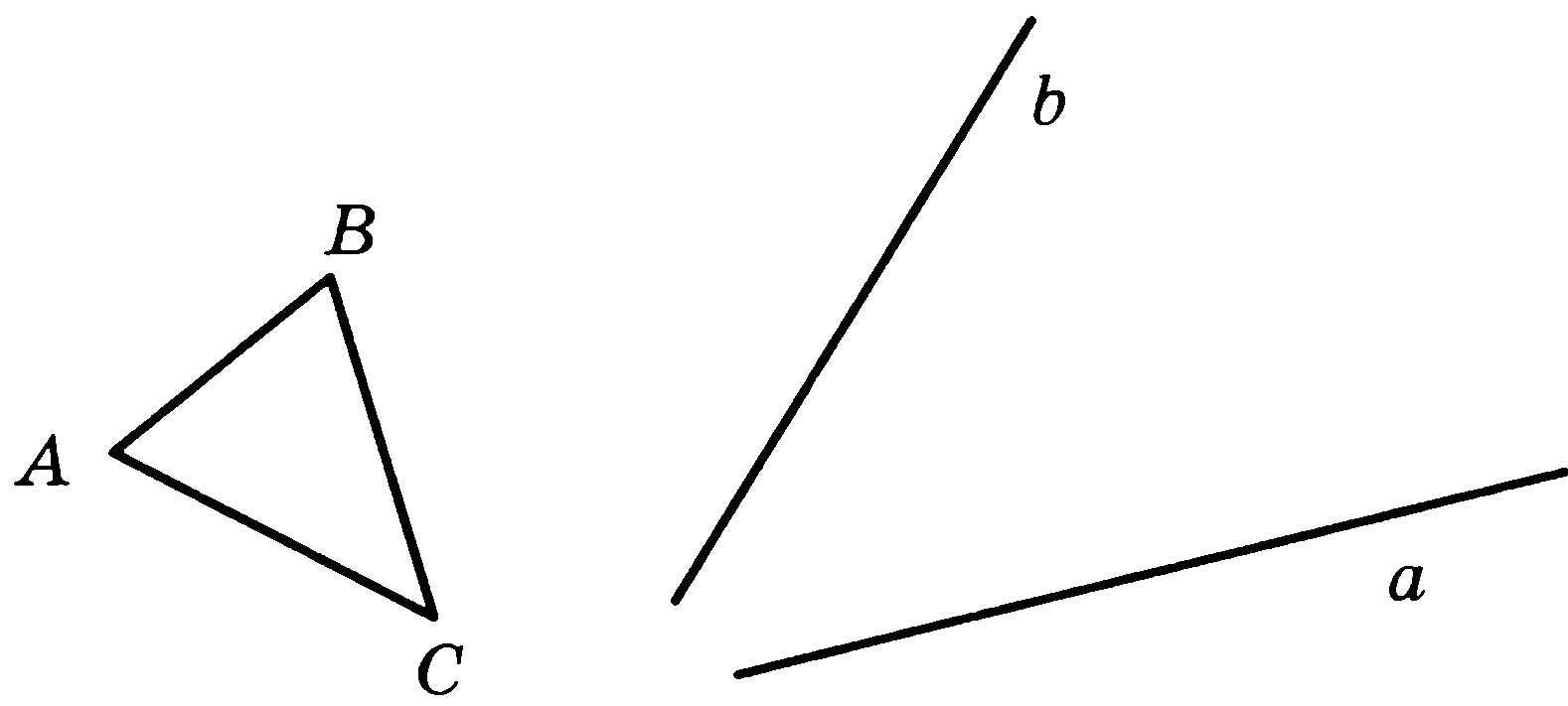          вой стрелке.          4*.Постройте треугольник, равный данному,           так, чтобы основание его принадлежало           данной прямой а, а вершина – данной           прямой b (см. рис).                                                 Контрольная работа №5                             Геом9кл                                                            lll Вариант          1.1) Начертите трапецию АВСD (АD и ВС – основания) и отметьте на диа-           гонали ВD точку М. Постройте образ этой трапеции при переносе на            вектор .                2) Начертите прямоугольник АВСD и постройте его образ при повороте            вокруг центра А на 90о по часовой стрелке. Чему будет равен угол между            ВD и В1D1, если В            В1 и  D          D1?        2. Каким условиям должны удовлетворять два угла, чтобы один из них можно            было получить из другого при помощи центральной симметрии?         3. Отрезок АВ отображается параллельным переносом на отрезок А1В1,            который другим параллельным переносом отображается на отрезок А2В2.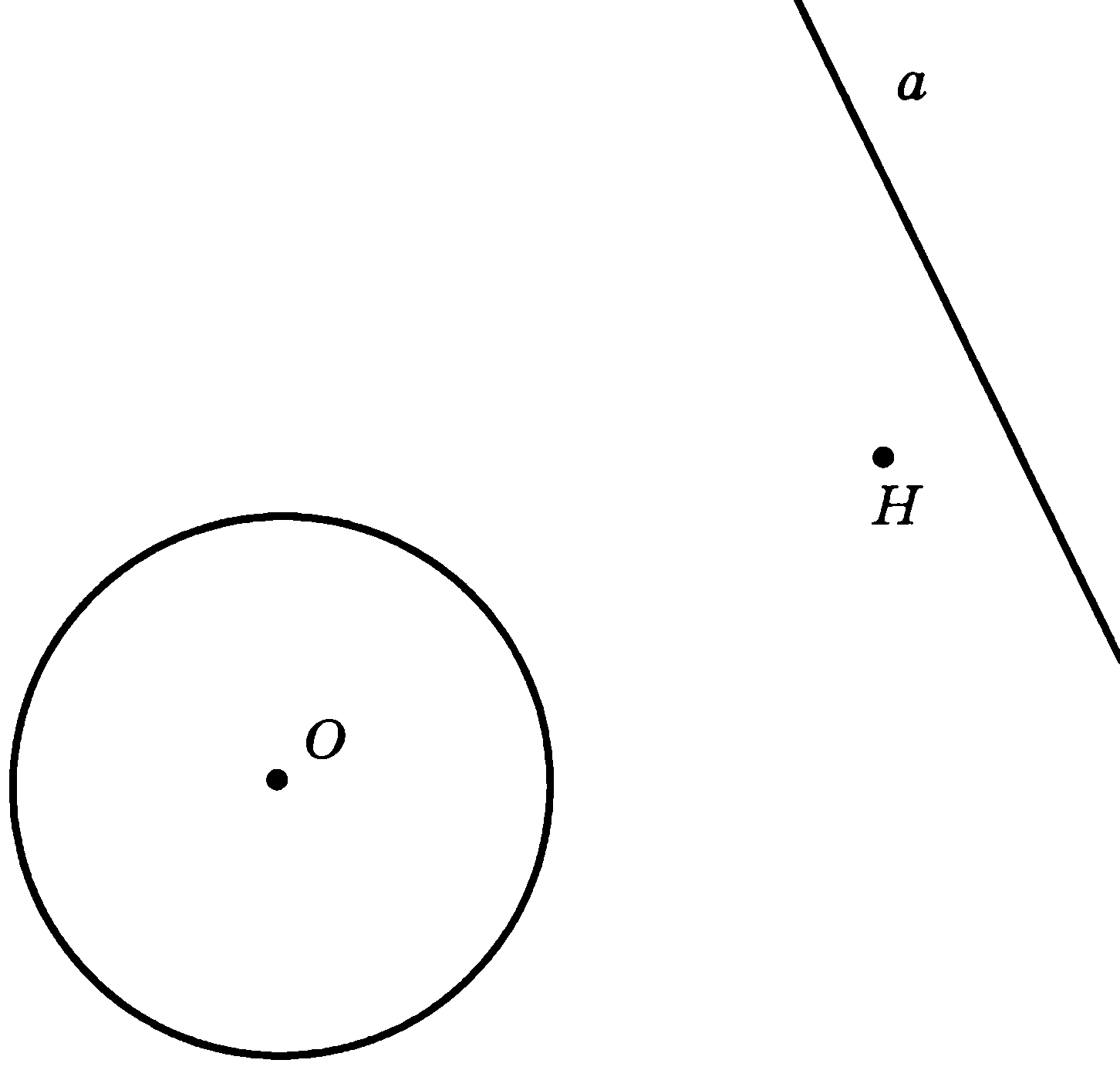            Можно ли отрезок АВ отобразить на А2В2 одним             параллельным переносом?   Сделайте рисунок и             укажите соответствующий вектор.                     4*. На данных окружности и прямой найдите такие            пары точек, что одна точка является образом другой            при повороте вокруг данной точки Н на 60о (см. рис).                                                   Контрольная работа №5                            Геом9кл                                                             lV Вариант          1.1) Начертите прямоугольную трапецию АВСD (АD и ВС – основания,          А = 90о) и отметьте на стороне СD точку Р. Постройте образ этой тра-         пеции при переносе на вектор .              2) Начертите правильный треугольник АВС и постройте его образ при             повороте вокруг середины АС на угол 60о по часовой стрелке. Чему             равен угол между АВ и А1В1, если АВ             А1В1?             2. Докажите, что любая прямая, проходящая через центр параллелограмма,              делит его на две равные фигуры.                   3. Даны две точки А (–2; ) и В (: 2). Докажите, что точка В может             быть получена из точки А поворотом вокруг начала координат на 150о             против часовой стрелки.     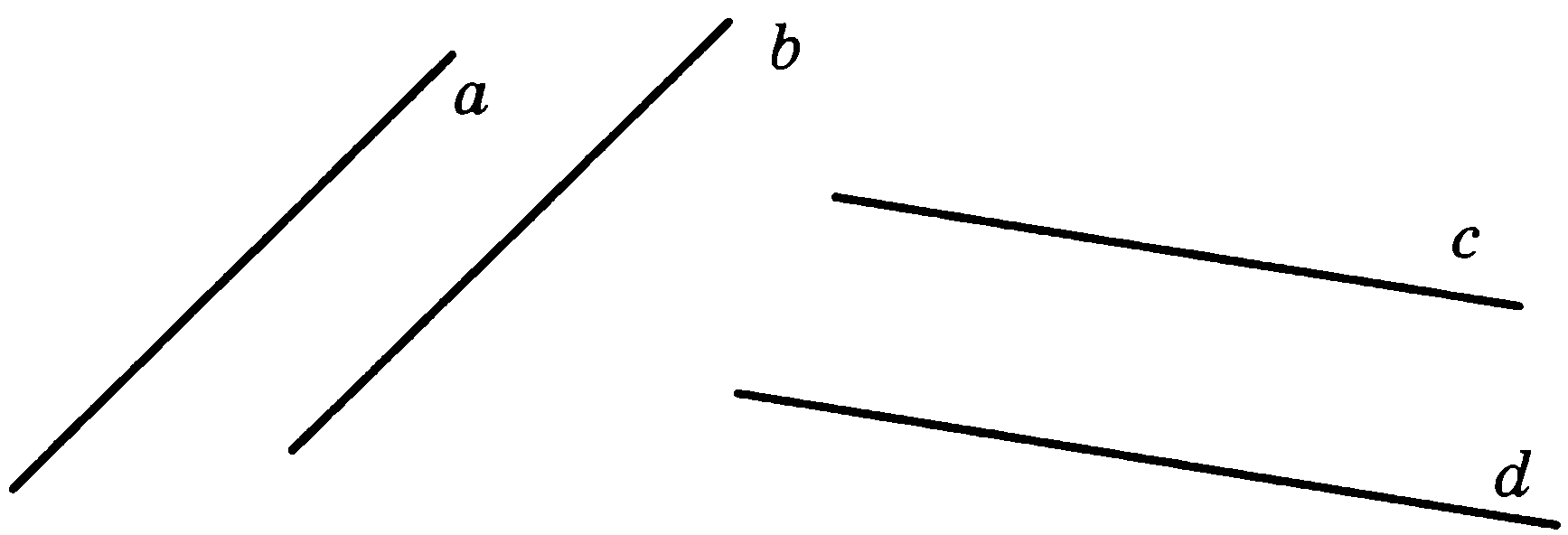        4*. На рисунке а ΙΙ b и с ΙΙ d. Укажите такой              вектор, что при параллельном переносе              на этот вектор а             b и с            d.                                             Итоговая контрольная работа №6                     Геом9кл                                                                l Вариант           В прямоугольном треугольнике АВС (С = 90о), СD  АВ, АС = 3см, СD = 2,4см.        1) Докажите подобие треугольников АВС и АDС и найдите неизвестные             стороны треугольника АВС и его площадь.               2) Найдите площадь вписанного в треугольник круга.             3) Найдите отношение длин окружностей, описанных около треугольников             АDС и ВDС.            4) Разложите вектор  по векторам  и  .                  5) Вычислите .                                                     Контрольная работа №6                          Геом9кл                                                                ll Вариант         В параллелограмме АВСD АD = 12см, АВ = 6см, ВАD = 60о. Биссектриса угла D       пересекает ВС в точке Е.             1) Найдите высоты параллелограмма и его площадь.           2) Определите вид треугольника ЕСD и найдите длину описанной около            треугольника окружности.               3) Найдите длину большей диагонали параллелограмма.        4) Разложите вектор по векторам  и.             5) Вычислите .                                           Контрольная работа №6                             Геом9кл                                                            lll Вариант           В равнобедренной трапеции АВСD основания АD и ВС равны соответст-        венно 10см и 6см, А = 30о.                 1) Найдите высоту ВЕ и площадь трапеции.           2) Докажите подобие треугольников АОD и ВОС и найдите отношение их             площадей, если О – точка пересечения диагоналей трапеции.          3) Найдите радиус описанной около трапеции окружности.             4) Разложите вектор  по векторам  и .                   5) Вычислите .                                                Контрольная работа №6                            Геом9кл                                                             lV Вариант          В равнобедренном треугольнике АВС АВ = ВС = 5см, АС = 6см, ВD       и АК – высоты.           1) Найдите площадь треугольника АВС и SinАВС.           2) Докажите, что треугольники АКС и ВDС подобны, и найдите длину СК.           3) Найдите длину окружности, описанной около треугольника АВС.        4) Разложите вектор по векторам и .             5) Вычислите .                                                    Итоговый тест                                         М9кл                                                          Ι Вариант         1. Сколько общих точек имеют парабола у = х2 – 6х + 5 и прямая у = 21?                  а) ни одной;         б) одну;         в) две;         г) три.              2. В какой координатной четверти расположена вершина параболы             у = 6х2 – х – 25?                    а) в первой;       б) во второй;       в) в третьей;       г) в четвёртой.                  3. В каких координатных четвертях расположен график функции ?                а) в первой и третьей;               в) во второй и четвёртой;                б) в первой и второй;                г) в третьей и четвёртой.                  4. Решите уравнение 4х4 – 5х2 + 1 = 0.               Ответ: ___________________________            5. Найдите область определения  функции .                   Ответ: ___________________________              6. Найдите множество решений неравенства (х2 – 16)(х – 5) < 0.               а) (– ∞; – 4);       б) (– 4; 5);       в) (– 4; 4)U(5; + ∞);       г) (– ∞; – 4)U(4; 5).             7. Решите систему уравнений                   Ответ: ___________________________             8. Какое из данных чисел не является членом арифметической            прогрессией 12; 15; 18; … ?               а) 30;               б) 36;               в) 42;               г) 56.              9. Известно, что (bn) – геометрическая прогрессия, в которой b1 = 96 и.              Какое из неравенств не является верным?                а) b2 < b1;     б) b5 > b4;    в) b6 < b5;     г) b7 < b8.              10. Сравните (n + 1)!∙n и n!∙(n + 1), где n – натуральное число.                а) (n + 1)!∙n > n!∙(n + 1);         в) (n + 1)!∙n = n!∙(n + 1);                б) (n + 1)!∙n < n!∙(n + 1);         г) ответ не зависит от значения n.             11. Из 16 спортсменок тренер должен выбрать 4х для участия в соревнованиях.             Сколькими способами он может это сделать? Какой вид комбинаций             рассматривается в этой задаче?                 Ответ (количество способов): ___________________________              а) перестановки;        в) Сочетания;                б) размещение;          г) ни один из указанных видов.                12. Из 32 экзаменационных билетов Игорь не успел подготовить 3 первых             и 5 последних. Какова вероятность того, что ему достанется подготов-            ленный билет?                 а) ;               б) ;               в) ;               г) .              Правильных ответов ______________                                                                                      Отметка ___________                                                 Итоговый тест                                         М9кл                                                          ΙΙ Вариант         1. Сколько общих точек имеют парабола у = х2 – 4х + 6 и прямая у = 11?                  а) ни одной;         б) одну;         в) две;         г) три.              2. В какой координатной четверти расположена вершина параболы             у = 2х2 + 3х – 5?                    а) в первой;       б) во второй;       в) в третьей;       г) в четвёртой.                  3. В каких координатных четвертях расположен график функции ?                а) в первой и третьей;               в) во второй и четвёртой;                б) в первой и второй;                г) в третьей и четвёртой.                  4. Решите уравнение 9х4 – 10х2 + 1 = 0.               Ответ: ___________________________            5. Найдите область определения  функции .                   Ответ: ___________________________              6. Найдите множество решений неравенства (х2 – 9)(х + 4) < 0.               а) (– ∞; – 4)U(– 3; – 8);      б) (– ∞; – 4);      в) (– 3; 8);       г) (– 4; – 3)U(3; + ∞).             7. Решите систему уравнений                   Ответ: ___________________________             8. Какое из данных чисел не является членом арифметической            прогрессией 16; 20; 24; … ?               а) 44;               б) 52;               в) 68;               г) 94.              9. Известно, что (bn) – геометрическая прогрессия, в которой b1 = – 128               и.  Какое из неравенств не является верным?                а) b7 < b8;     б) b4 > b3;    в) b5 < b4;     г) b7 > b8.              10. Сравните (n + 2)!∙(n + 1) и (n + 1)!∙(n + 2).                а) (n + 2)!∙(n + 1)> (n + 1)!∙(n + 2);       в) (n + 2)!∙(n + 1)= (n + 1)!∙(n + 2);                б) (n + 2)!∙(n + 1)< (n + 1)!∙(n + 2);       г) ответ не зависит от значения n.             11. Из 15 спортсменок тренер должен выделить 4х для участия в эстафете,               указав при этом, кто побежит на первом, втором, третьем и четвёртом             этапах. Сколькими способами он может это сделать? Какой вид комби-             наций рассматривается в этой задаче?                 Ответ (количество способов): ___________________________              а) перестановки;        в) Сочетания;                б) размещение;          г) ни один из указанных видов.                12. В доме 80 квартир, из которых 4 находятся на первом этаже и 6 – на             последнем. Квартиры распределяются по жребию. Какова вероятность             того, что жильцу не достанется квартира, расположенная на первом или             на последнем этаже?                 а) ;               б) ;               в) ;               г) .              Правильных ответов ______________                                                                                      Отметка ___________